PRE-CHECK NaWoh 3.1/ QNGProjektart (mehrere Ankreuzungen sind möglich): NaWoh QNG  NaWoh QNG, mit Auslegung Wohnheim NaWoh QNG, mit Auslegung Komplettmodernisierung  NaWoh QNG, mit Auslegung gemeinsame Zertifizierung mehrerer Gebäude  NaWoh QNG, mit Auslegung Flächenanteile mit Nichtwohnnutzungen Für die Nichtwohnflächen wird ein separater NWG-Förderantrag gestelltFlächenanteil Nichtwohnnutzungen (ohne als „wohnähnlich“ einzustufende Flächen):       %.Planungszeitpunkt bei Einreichung des Pre-Checks:  Vorentwurf Bauantragsplanung Ausführungsplanung Bauausführung Erfolgte FertigstellungPRE-CHECK Qualitätssiegel NaWoh/QNG Der Verein zur Förderung der Nachhaltigkeit im Wohnungsbau ist eine anerkannte Zertifizierungsstelle für nachhaltige Wohnungsbauten und bietet dabei durch die Verbindung seiner Nachhaltigkeitskriterien NaWoh 3.1 mit den vier besonderen QNG-Anforderungen eine geeignete Grundlage für die Nachweisführung zur Vergabe des Qualitätssiegel Nachhaltiges Gebäude QNG in der Variante QNG-WG23. Bei NaWoh wird der Antragsprozess zunächst gestartet mit der Absichtsbekundung des Bauherrn, ein QNG-Siegel zu erreichen. Bevor ein Antrag angenommen wird, ist mit diesem obligatorischen Pre-Check zunächst zu überprüfen, ob ein Projekt die NaWoh 3.1 Kriterien und die vier besonderen QNG-Anforderungen des QNG-WG23 voraussichtlich erfüllen kann. Die Bestätigung der Vollständigkeit dieses Pre-Checks ist Voraussetzung für die endgültige, offizielle Annahme des Zertifizierungsantrags. Es ist zu beachten, dass sich NaWoh das Recht vorbehält, einen Antrag auf das Siegel bei zu vielen offenen Kriterien zunächst abzulehnen.Da das Qualitätssiegel betreffs wesentlicher Anforderungen erst nach der endgültigen Projektfertigstellung überprüft und erst dann insgesamt verliehen werden kann, ist ein sorgfältiger Pre-Check als eine erste Überprüfung auch, bzw. insbesondere aus eigenem Interesse detailliert durchzuführen. Der Pre-Check dient auch der projektinternen Bewusstseinsmachung und Berücksichtigung der Nachhaltigkeitsanforderungen. Er soll somit eine Lenkungswirkung haben und frühzeitig notwendige Abstimmungen und Planungsanpassungen ermöglichen. Insbesondere bei noch nicht erfüllten Anforderungen ist er Grundlage für interne Zielvereinbarungen. Es wird unbedingt empfohlen, diese zum jeweils richtigen Zeitpunkt in Angriff zu nehmen und, wenn nötig, eine frühzeitige Rücksprache mit NaWoh zu suchen.UMFANG Mit dem Pre-Check werden zunächst nur die zu 'Bewertenden' NaWoh 3.1 Kriterien in der Mindeststufe 'Erfüllt' und die 'Besonderen Anforderungen' des QNG nur in der Mindeststufe ‘PLUS‘ abgebildet. Diese vier besonderen QNG-Anforderungen zu den Themen 'Treibhausgas und Primärenergie‘, 'Nachhaltige Materialgewinnung‘, 'Schadstoffvermeidung in Baumaterialien‘ und 'Barrierefreiheit' (innerhalb von Gebäuden und Wohnungen) ersetzen dabei die jeweiligen NaWoh 3.1 Steckbriefe. Außer den in das Formular einzufüllenden Zeichnungen sind die jeweils erforderlichen Nachweise und Belegunterlagen mit dem Pre-Check noch nicht einzureichen. Bei der endgültigen Einreichung aller Zertifizierungsunterlagen für die Konformitätsprüfung sind aber alle NaWoh 3.1 bzw. die vier QNG-Steckbriefe vollumfänglich zu bearbeiten und zu belegen. Das gilt ausdrücklich auch für die zu 'Beschreibenden' NaWoh3.1-Kriteriensteckbriefe. FREIGABE DES PRE-CHECKSWenn der Pre-Check durch Nawoh auf Vollständigkeit und Plausibilität geprüft und freigegeben wurde, bestätigen wir, dass wir als Prüf- und Vergabestelle für das Vorhaben tätig werden. Sollte die Freigabe Hinweise beinhalten, sind diese bei der weiteren Bearbeitung zu beachtenDie Eingangsbestätigung entlässt den Antragsteller ausdrücklich nicht aus der Verantwortung, bei der endgültigen Einreichung aller Zertifizierungsunterlagen alle NaWoh 3.1 bzw. QNG-Steckbriefe vollumfänglich zu bearbeiten, alle Anforderungen mindestens in der Stufe 'Erfüllt' (NaWoh) bzw. 'Plus' (QNG) zu erfüllen und dies mit den jeweils geforderten Nachweisen zu belegen sowie die beschreibenden Steckbriefe zu bearbeiten. Die endgültige Prüfung und Vergabe der NaWoh V3.1/QNG-WG23 Siegels obliegt dem Konformitätsprüfer und gilt vorbehaltlich etwaiger Prüfungen durch die wissenschaftliche Aufsicht. BEARBEITUNGSHINWEISEPlanungs- bzw. Projektzeitpunkt Der Planungs- bzw. Projektzeitpunkt bei Einreichung des Pre-Checks ist gemäß den Phasen Vorentwurf / Bauantragsplanung / Ausführungsplanung / Bauausführung / Baufertigstellung einzustufen und anzukreuzen.Wohnheime Sollte es sich (auch teilweise) um ein Wohnheim-Projekt handeln, ist dies bei der Projektart anzukreuzen. Bei den in diesem Pre-Check Formular entsprechend markierten Kriterien sind dann die spezifischen Auslegungen der Wohnheim-Anforderungen vom 13.3.2023 zu beachten. Dies gilt auch für die weitere Bearbeitung.KomplettmodernisierungSollte es sich um eine Komplettmodernisierung handeln, ist dies bei der Projektart anzukreuzen. Die spezifischen Anforderungen aus der Auslegung Komplettmodernisierung unter der Siegelvariante QNG-WG23 vom 6.3.2023 sind zu beachten. Dies gilt auch für die weitere Bearbeitung.MischnutzungSollten sich in dem Projekt Flächenanteile mit Nichtwohnnutzungen befinden, ist dies bei der Projektart anzukreuzen und der Flächenanteil anzugeben. Sollte ein separater NWG-Förderantrag eingereicht worden sein, ist dies zu bestätigen. Die spezifischen Anforderungen aus der Auslegung zulässiger Anteil Nichtwohnnutzungen vom 20.3.2023 sind zu beachten. Dies gilt auch für die weitere Bearbeitung.KriterienbearbeitungZu jedem Kriterium ist der Umfang der Anforderungserfüllung zum Zeitpunkt der Pre-Check Erstellung wie folgt anzukreuzen:Wird erfüllt (Nachweise vorhanden)Wird erfüllt - Unter Inanspruchnahme von Abweichungen bzw. Auslegungen (Nachweise etc. vorhanden)Noch offen (Nachweise unvollständig)  - Anforderungen werden voraussichtlich erfüllt, Nachweise sind aber z.Zt. nicht vollständig und unter Anmerkungen benannt.Noch offen (Nachweise später zu erbringen) - Anforderungen werden voraussichtlich erfüllt, die Nachweise sind aber laut Zertifizierungsvorgaben erst in späterer Phase zu erbringen.Noch nicht erfüllt - Anforderungen werden z.Zt. noch nicht erfüllt bzw. verfehlt (siehe unten). Der Pre-Check räumt prinzipiell ein, Kriterien als 'noch offen' beziehungsweise 'noch nicht erfüllt' einzustufen und dann unter 'Hinweis / Kommentar' zu beschreiben, wie die Anforderungen im weiteren Planungsverlauf erfüllt werden sollen bzw. wann Nachweise vorliegen werden. Das Kommentarfeld ‘Wird erfüllt (mit Abweichung bzw. Auslegung, Nachweise und Erläuterungen vorhanden)‘ ist auszufüllen, falls jeweils eingeräumte Abweichungen und Auslegungen in Anspruch genommen werden sollen und es hierzu bereits eine Vorabstimmung mit NaWoh gegeben hat. Es ist stichwortartig zu erläutern, welche entsprechende Begründungen, Nachweise, Konzepte o.a. vorliegen.Im Kommentarfeld 'noch offen' ist einzutragen, wann welche noch unvollständigen Nachweise intern erbracht werden sollen. Sollten Abweichungen und Auslegungen in Anspruch genommen werden, aber noch keine Vorabstimmung mit NaWoh erfolgt sein, ist dies mit Stichworten zu beabsichtigten Begründungen, Nachweisen, Konzepten o.a. hier zu vermerken.Bei 'noch nicht erfüllt'-en Anforderungen ist im entsprechenden Hinweis/Kommentarfeld in Stichworten zu beschreiben, wie im weiteren Planungsprozess die Erfüllung sichergestellt werden soll. Dies gilt auch, falls nur Teilanforderungen betroffen sind (bitte dann mit Verweis). Notwendig ist, kurz Zielvereinbarungen, die Zuständigkeiten und die angestrebten Zieltermine zu beschreiben. Bei unklaren Situationen wird unbedingt eine Vorabstimmung mit NaWoh empfohlen.Einträge in den Hinweis/Kommentarfeldern sind durch den Projektverantwortlichen jeweils mit Unterschrift des Projektverantwortlichen zu bestätigen. Weitere fakultative Erläuterungen z.B. zur Erläuterung der „Erfüllung“ sollten bitte nur in dem betreffenden Feld eintragen. Sollte es notwendig sein, aktualisierte und überarbeitete Pre-Checks einzureichen, ist die Versionsnummer zu aktualisieren.Wir weisen explizit darauf hin, dass ein Siegel nur vergeben werden kann, wenn alle Anforderungen erfüllt werden und dass der Einreicher dafür die Verantwortung trägt.EinreichungEs wird darum gebeten, den Pre-Check nur digital und per E-Mail einzureichen. Digitale Unterschriften im Word- bzw. PDF-Dokument sind ausreichend.UNTERLAGENFolgende Unterlagen sind für die Bearbeitung dieses Pre-Checks wesentlich und sind auf der Seite des Vereins „NaWoh“ und auf dem Informationsportal Nachhaltiges Bauen zugänglich:Vergleich der besonderen Anforderungen des Qualitätssiegels QNG mit den NaWoh-Steckbriefen, 27.3.2023Handbuch Anlage 3: Besondere Anforderungen des QNGs (Die vier besonderen Anforderungen des QNGs sind zu erfüllen. Alle entsprechend genannten Anlagen im Handbuch sind zu beachten. Sie ersetzten wie auf den Folgeseiten vermerkt, die jeweiligen NaWoh 3.1. Steckbriefe zu diesen Themen). Aktualisierungen seitens des QNG sind zu beachten.NaWoh-KriteriensteckbriefeFAQ's und Auslegungen zu den NaWoh Steckbriefen (Für die zu bearbeitenden NaWoh-Steckbriefe sind betreffende Auslegungen und  FAQ’s mit Hinweisen zur Bearbeitung zu beachten)Auslegung Wohnheime, 13.3.2023Auslegung Komplettmodernisierung unter der Siegelvariante QNG-WG23, 6.6.2023Auslegung zulässiger Anteil Nichtwohnnutzungen, vom 20.3.2023, für Projekte mit MischnutzungenAuslegung Gemeinsame Zertifizierung mehrerer Gebäude,BestätigungDer Projektverantwortliche bestätigt die Kenntnisaller oben genannter UNTERLAGENaller Nachhaltigkeitsanforderungen in den NaWoh 3.1 und den QNG-Steckbriefen, einschließlich der jeweils definierten Vorgehensweisen und Nachweiseder Anforderungen der beschreibenden Steckbriefe, die bei der weiteren Bearbeitung zu berücksichtigen sind und die spätestens mit der Einreichung der Zertifizierungsunterlagen auszufüllen sindaller auf der NaWoh-Webpage hinterlegten FAQ-Erläuterungen und Auslegungen Falls es bei einzelnen Kriterien zum Erstellungszeitpunkt notwendig erschien, die in den NaWoh-Unterlagen eingeräumten, zustimmungspflichtigen Abweichungen und Auslegungen in Anspruch zu nehmen, wurde die Vorgehensweise entsprechend den jeweiligen Bearbeitungshinweisen  in den ‘Hinweis / Kommentar' Feldern erläutert. Die in den ‘Hinweis / Kommentar' -Feldern genannten Situations- bzw. Maßnahmenbeschreibungen sind allen wesentlichen Projektbeteiligten bekannt. Die beschriebenen Zielvereinbarungen bzw. Maßnahmen sind gemeinsam entschieden worden und werden verfolgt. Dies ist durch den Projektverantwortlichen jeweils mit Unterschrift zu bestätigen.Alle vom Projektverantwortlichen gemachten Angaben sind korrekt und entsprechen dem Projektstand bei Einreichung des Pre-Checks.………………………………………………………………………………(Unterschrift des Projektverantwortlichen / Datum) * Die Bewertung ist für jeden vorkommenden Wohnungstyp vorzunehmen. Dazu ist das Objekt in Bezug auf Grundrissorganisation und Größe in gleichartige Wohnungstypen einzuteilen. Kleine Abweichungen sind zulässig. Die Wohnungstypen sind für die PHH-Normalbelegung und entlang der Steckbriefanforderungen zu möblieren. Bei  unterschiedlichen Freibereichen sind gleichartige Wohnungstypen in EG und OG getrennt einzufügen.**Anzahl der Bewohner bei vorgesehener Normalbelegung - nach Angabe des Wohnungsunternehmens oder Bauherren, bzw. folgender Annahme: 1 bzw. 2 Personen in 1- bzw. 2-Zimmerwohnungen. Ab 3-Zimmer Wohnungen mindestens 2 Personen im ersten Individualraum (klassisch das Elternschlafzimmer), zuzüglich 1 Person je jedem zusätzlichem Individualraum, wenn kleiner als 14qm bzw. zuzüglich 2 Personen, wenn grösser als 14qm) Sollten weitere Wohnungstypen vorliegen wird darum gebeten, die betreffenden Grundrissausschnitte in einer weiteren Dokumentenvorlage einzufügen und nur die betreffende/n Seite/n abschließend in das PDF-Dokument einzufügen, was als Pre-Check eingereicht wird.Sollten weitere Wohnungstypen vorliegen, wird darum gebeten, die in einer weiteren Dokumentenvorlage einzufügen und nur die betreffenden Seiten zu ‘Funktionale Qualität der Wohnungen‘ (NaWoh_1.1.1-1-4 und NaWoh 1.1.2. ‘Freisitze/ Außenräume‘ abschließend in das PDF-Dokument einzufügen, was als Pre-Check eingereicht wird.Sollten weitere Wohnungstypen vorliegen, wird darum gebeten, die in einer weiteren Dokumentenvorlage einzufügen und nur die betreffenden Seiten zu ‘Funktionale Qualität der Wohnungen‘ (NaWoh_1.1.1-1-4 und NaWoh 1.1.2. ‘Freisitze/ Außenräume‘ abschließend in das PDF-Dokument einzufügen, was als Pre-Check eingereicht wird.Sollten weitere Wohnungstypen vorliegen, wird darum gebeten, die in einer weiteren Dokumentenvorlage einzufügen und nur die betreffenden Seiten zu ‘Funktionale Qualität der Wohnungen‘ (NaWoh_1.1.1-1-4 und NaWoh 1.1.2. ‘Freisitze/ Außenräume‘ abschließend in das PDF-Dokument einzufügen, was als Pre-Check eingereicht wird. Sollten weitere Wohnungstypen vorliegen, wird darum gebeten, die in einer weiteren Dokumentenvorlage einzufügen und nur die betreffenden Seiten zu ‘Funktionale Qualität der Wohnungen‘ (NaWoh_1.1.1-1-4 und NaWoh 1.1.2. ‘Freisitze/ Außenräume‘ abschließend in das PDF-Dokument einzufügen, was als Pre-Check eingereicht wird.Sollten weitere Wohnungstypen vorliegen, wird darum gebeten, die in einer weiteren Dokumentenvorlage einzufügen und nur die betreffenden Seiten zu ‘Funktionale Qualität der Wohnungen‘ (NaWoh_1.1.1-1-4 und NaWoh 1.1.2. ‘Freisitze/ Außenräume‘ abschließend in das PDF-Dokument einzufügen, was als Pre-Check eingereicht wirdBauvorhabenBauherrBeantragt durchBearbeiterBearbeitungsnummer	       nur durch NaWoh auszufüllen  Version			  (bei mehreren Bearbeitungsständen)BezeichnungLageplan(mit Eintrag des Gebäudezugangs und der Freiraumplanung, in gut lesbarer Bildauflösung und optimaler Größenanpassung über Eckmarkierungen) BezeichnungRegelgeschoss komplett mit Erschließung(Bitte mit gut lesbarer Bildauflösung und optimaler Größenanpassung über Eckmarkierungen)BezeichnungWohnungstypenliste*(Beschreibung, bitte Beispielsbeschreibungen überschreiben)Anzahl der Whg.typenZimmerzahlPHH**Whg.Typ 01(z.B. Geschosswohnung)Whg.Typ 02(z.B. Maisonette)Whg.Typ 03(z.B. Eckwohnung)Whg.Typ 04(z.B. Studio-Apartment)Whg.Typ 05(z.B. Gartenwohnung)Whg.Typ 06(z.B. 2-Zimmerwohnung, klein) Whg.Typ 07(z.B. 2-Zimmerwohnung, groß) Whg.Typ 08Whg.Typ 09Whg.Typ 10Whg.Typ 11Whg.Typ 12Whg.Typ 13Whg.Typ 14Whg.Typ 15Whg.Typ 16Whg.Typ 17Whg.Typ 18Whg.Typ 19Whg.Typ 20Bezeichnung wie in WohnungstypenlisteRegelgrundrisse Wohnungstypen (Bezeichnungen in Anlehnung an Wohnungstypenliste. Nur Grundrissausschnitt mit entsprechendem Wohnungstyp und einschließlich wohnungseigenem Freibereich, Bemaßung und nachzuweisender Möblierung. Bitte mit gut lesbarer Bildauflösung und optimaler Größenanpassung über Eckmarkierungen)Bezeichnung wie in WohnungstypenlisteRegelgrundrisse Wohnungstypen (Bezeichnungen in Anlehnung an Wohnungstypenliste. Nur Grundrissausschnitt mit entsprechendem Wohnungstyp und einschließlich wohnungseigenem Freibereich, Bemaßung und nachzuweisender Möblierung. Bitte mit gut lesbarer Bildauflösung und optimaler Größenanpassung über Eckmarkierungen)Identifikation des IndikatorsIdentifikation des IndikatorsNaWoh-KriterienNaWoh1.HauptkriteriengruppeHauptkriteriengruppeWohnqualität NaWoh1.1.1KriteriumKriteriumFunktionale Qualität der WohnungenNaWoh1.1.1-1IndikatorIndikatorFunktionalität der WohnbereicheZu bewertende AnforderungenBei Wohnheimen gelten andere bzw. erweiterte Anforderungen; siehe AuslegungBei Wohnheimen gelten andere bzw. erweiterte Anforderungen; siehe AuslegungNaWoh 1.1.1-1-01Teilanforderung 01Die baurechtlichen Anforderungen für Aufenthaltsräume werden eingehalten (Größe, Belichtung, Belüftung etc.).Die baurechtlichen Anforderungen für Aufenthaltsräume werden eingehalten (Größe, Belichtung, Belüftung etc.).NaWoh 1.1.1-1-02Teilanforderung 02Mindestens ein Raum muss sich als Wohnbereich eignen. Der Wohnbereich ist angemessen dimensioniert, um allen Personen gemäß Normalbelegung der Wohnung Platz zu bieten (Plätze von Sesseln, Couch, Schrank). Mindestens ein Raum muss sich als Wohnbereich eignen. Der Wohnbereich ist angemessen dimensioniert, um allen Personen gemäß Normalbelegung der Wohnung Platz zu bieten (Plätze von Sesseln, Couch, Schrank). NaWoh 1.1.1-1-03Teilanforderung 03Mindestens ein Raum muss sich als Schlafbereich eignen. Der Schlafbereich ist angemessen dimensioniert für Bett, Kleiderschrank, Nachttisch in Abhängigkeit der Anzahl der unterzubringenden Erwachsenen gem. Normalbelegung.Mindestens ein Raum muss sich als Schlafbereich eignen. Der Schlafbereich ist angemessen dimensioniert für Bett, Kleiderschrank, Nachttisch in Abhängigkeit der Anzahl der unterzubringenden Erwachsenen gem. Normalbelegung.NaWoh 1.1.1-1-04Teilanforderung 04Bei Wohnungen mit mindestens 3 Zimmern muss sich mindestens ein Raum als Kinderbereich eignen. Der Kinderbereich ist angemessen dimensioniert für Bett, Kleiderschrank, Nachttisch, Arbeitsplatz, Spiel-/Freizeitecke in Abhängigkeit der Anzahl der pro Raum unterzubringenden Kinder gem. Normalbelegung.Bei Wohnungen mit mindestens 3 Zimmern muss sich mindestens ein Raum als Kinderbereich eignen. Der Kinderbereich ist angemessen dimensioniert für Bett, Kleiderschrank, Nachttisch, Arbeitsplatz, Spiel-/Freizeitecke in Abhängigkeit der Anzahl der pro Raum unterzubringenden Kinder gem. Normalbelegung.NaWoh 1.1.1-1-05Teilanforderung 05Zwischen den Einrichtungsgegenständen verbleiben ausreichend große Verkehrswege für deren funktionsgerechte Nutzung.Zwischen den Einrichtungsgegenständen verbleiben ausreichend große Verkehrswege für deren funktionsgerechte Nutzung.NaWoh 1.1.1-1Sonderanforderungen Wohnheime(Siehe Auslegung Wohnheim)(Siehe Auslegung Wohnheim)Zu bewertende Anforderungen(bitte ankreuzen)Wird erfüllt (Nachweise vorhanden) Wird erfüllt (mit Abweichung bzw. Auslegung, Nachweise vorhanden)Noch offen (wird erfüllt, aber Nachweise unvollständig)  Noch offen (wird erfüllt, aber Nachweise später zu erbringen)Noch nicht erfülltWohnungstyp 01NaWoh 1.1.1-1-01Teilanforderung 01NaWoh 1.1.1-1-02Teilanforderung 02NaWoh 1.1.1-1-03Teilanforderung 03NaWoh 1.1.1-1-04Teilanforderung 04NaWoh 1.1.1-1-05Teilanforderung 05NaWoh 1.1.1-1Sonderanforderungen WohnheimeWohnungstyp 02NaWoh 1.1.1-1-01Teilanforderung 01NaWoh 1.1.1-1-02Teilanforderung 02NaWoh 1.1.1-1-03Teilanforderung 03(bitte ankreuzen)Wird erfüllt (Nachweise vorhanden) Wird erfüllt (mit Abweichung bzw. Auslegung, Nachweise vorhanden)Noch offen (wird erfüllt, aber Nachweise unvollständig)  Noch offen (wird erfüllt, aber Nachweise können erst später erbracht werden)Noch nicht erfülltWohnungstyp 02NaWoh 1.1.1-1-04Teilanforderung 04NaWoh 1.1.1-1-05Teilanforderung 05NaWoh 1.1.1-1Sonderanforderungen WohnheimWohnungstyp 03NaWoh 1.1.1-1-01Teilanforderung 01NaWoh 1.1.1-1-02Teilanforderung 02NaWoh 1.1.1-1-03Teilanforderung 03NaWoh 1.1.1-1-04Teilanforderung 04NaWoh 1.1.1-1-05Teilanforderung 05NaWoh 1.1.1-1Sonderanforderungen WohnheimeWohnungstyp 04NaWoh 1.1.1-1-01Teilanforderung 01NaWoh 1.1.1-1-02Teilanforderung 02NaWoh 1.1.1-1-03Teilanforderung 03NaWoh 1.1.1-1-04Teilanforderung 04NaWoh 1.1.1-1-05Teilanforderung 05NaWoh 1.1.1-1Sonderanforderungen WohnheimeWohnungstyp 05NaWoh 1.1.1-1-01Teilanforderung 01NaWoh 1.1.1-1-02Teilanforderung 02NaWoh 1.1.1-1-03Teilanforderung 03NaWoh 1.1.1-1-04Teilanforderung 04NaWoh 1.1.1-1-05Teilanforderung 05NaWoh 1.1.1-1Sonderanforderungen WohnheimeWohnungstyp 06NaWoh 1.1.1-1-01Teilanforderung 01(bitte ankreuzen)Wird erfüllt (Nachweise vorhanden) Wird erfüllt (mit Abweichung bzw. Auslegung, Nachweise vorhanden)Noch offen (wird erfüllt, aber Nachweise unvollständig)  Noch offen (wird erfüllt, aber Nachweise können erst später erbracht werden)Noch nicht erfülltWohnungstyp 06NaWoh 1.1.1-1-02Teilanforderung 02NaWoh 1.1.1-1-03Teilanforderung 03NaWoh 1.1.1-1-04Teilanforderung 04NaWoh 1.1.1-1-05Teilanforderung 05NaWoh 1.1.1-1Sonderanforderungen WohnheimeHinweis / Kommentar– siehe BearbeitungshinweiseNaWoh 1.1.1-1Zu erfüllt, mit Abweichung bzw. Auslegung(Nur wenn angekreuzt, in Stichworten auszufüllen)NaWoh 1.1.1-1Zu noch offen(Nur wenn angekreuzt, in Stichworten auszufüllen)NaWoh 1.1.1-1Zu noch nicht erfüllt(Nur wenn angekreuzt, in Stichworten auszufüllen)NaWoh 1.1.1-1Bestätigung der beschriebenen Schritte(Unterschrift des Projektverantwortlichen / (Datum))Weitere fakultative ErläuterungenNaWoh 1.1.1-1Identifikation des IndikatorsIdentifikation des IndikatorsNaWoh-KriterienNaWoh 1HauptkriteriengruppeHauptkriteriengruppeWohnqualität 1.1.1KriteriumKriteriumFunktionale Qualität der WohnungenNaWoh1.1.1-2IndikatorIndikatorFunktionalität der Koch- und EssbereicheZu bewertende AnforderungenBei Wohnheimen gelten andere bzw. erweiterte Anforderungen; siehe AuslegungBei Wohnheimen gelten andere bzw. erweiterte Anforderungen; siehe AuslegungNaWoh 1.1.1-2-01Teilanforderung 01Die baurechtlichen Anforderungen für Aufenthaltsräume werden eingehalten (Größe, Belichtung, Belüftung etc.).Die baurechtlichen Anforderungen für Aufenthaltsräume werden eingehalten (Größe, Belichtung, Belüftung etc.).NaWoh 1.1.1-2-02Teilanforderung 02Es ist ein Essbereich in der Küche oder im Wohnbereich vorhanden, der angemessen dimensioniert ist, um allen Personen gemäß Normalbelegung der Wohnung Platz zu bieten (Plätze von Stühlen mit einem entsprechend großen Tisch und notwendige Bewegungsfläche).Es ist ein Essbereich in der Küche oder im Wohnbereich vorhanden, der angemessen dimensioniert ist, um allen Personen gemäß Normalbelegung der Wohnung Platz zu bieten (Plätze von Stühlen mit einem entsprechend großen Tisch und notwendige Bewegungsfläche).NaWoh 1.1.1-2-03Teilanforderung 03Das Platzangebot und die vorhandenen Anschlüsse gewährleisten, dass alle Grundfunktionen erfüllt werden können (Herd, Backofen, Dunstabzug, Spüle, Abtropffeld, Kühlschrank)Das Platzangebot und die vorhandenen Anschlüsse gewährleisten, dass alle Grundfunktionen erfüllt werden können (Herd, Backofen, Dunstabzug, Spüle, Abtropffeld, Kühlschrank)NaWoh 1.1.1-2-04Teilanforderung 04Die Größe der möglichen Küchenarbeitsfläche beträgt min. 1,2 m (bis 3 PHH) bzw. 1,8 m (ab 4-PHH).Die Größe der möglichen Küchenarbeitsfläche beträgt min. 1,2 m (bis 3 PHH) bzw. 1,8 m (ab 4-PHH).NaWoh 1.1.1-2Sonderanforderungen Wohnheime(Siehe Auslegung Wohnheim)(Siehe Auslegung Wohnheim)Zu bewertende Anforderungen(bitte ankreuzen)Wird erfüllt (Nachweise vorhanden) Wird erfüllt (mit Abweichung bzw. Auslegung, Nachweise vorhanden)Noch offen (wird erfüllt, aber Nachweise unvollständig)  Noch offen (wird erfüllt, aber Nachweise später zu erbringen)Noch nicht erfülltWohnungstyp 01NaWoh 1.1.1-2-01Teilanforderung 01NaWoh 1.1.1-2-02Teilanforderung 02NaWoh 1.1.1-2-03Teilanforderung 03NaWoh 1.1.1-2-04Teilanforderung 04NaWoh 1.1.1-2Sonderanforderungen WohnheimeWohnungstyp 02NaWoh 1.1.1-2-01Teilanforderung 01NaWoh 1.1.1-2-02Teilanforderung 02NaWoh 1.1.1-2-03Teilanforderung 03NaWoh 1.1.1-2-04Teilanforderung 04NaWoh 1.1.1-2Sonderanforderungen Wohnheime(bitte ankreuzen)Wird erfüllt (Nachweise vorhanden) Wird erfüllt (mit Abweichung bzw. Auslegung, Nachweise vorhanden)Noch offen (wird erfüllt, aber Nachweise unvollständig)  Noch offen (wird erfüllt, aber Nachweise können erst später erbracht werden)Noch nicht erfülltWohnungstyp 03NaWoh 1.1.1-2-01Teilanforderung 01NaWoh 1.1.1-2-02Teilanforderung 02NaWoh 1.1.1-2-03Teilanforderung 03NaWoh 1.1.1-2-04Teilanforderung 04NaWoh 1.1.1-2Sonderanforderungen WohnheimeWohnungstyp 04NaWoh 1.1.1-2-01Teilanforderung 01NaWoh 1.1.1-2-02Teilanforderung 02NaWoh 1.1.1-2-03Teilanforderung 03NaWoh 1.1.1-2-04Teilanforderung 04NaWoh 1.1.1-2Sonderanforderungen WohnheimeWohnungstyp 05NaWoh 1.1.1-2-01Teilanforderung 01NaWoh 1.1.1-2-02Teilanforderung 02NaWoh 1.1.1-2-03Teilanforderung 03NaWoh 1.1.1-2-04Teilanforderung 04NaWoh 1.1.1-2Sonderanforderungen WohnheimeWohnungstyp 06NaWoh 1.1.1-2-01Teilanforderung 01NaWoh 1.1.1-2-02Teilanforderung 02NaWoh 1.1.1-2-03Teilanforderung 03NaWoh 1.1.1-2-04Teilanforderung 04NaWoh 1.1.1-2Sonderanforderungen WohnheimeHinweis / Kommentar– siehe BearbeitungshinweiseNaWoh 1.1.1-2Zu erfüllt, mit Abweichung bzw. Auslegung(Nur wenn angekreuzt, in Stichworten auszufüllen)NaWoh 1.1.1-2Zu noch offen(Nur wenn angekreuzt, in Stichworten auszufüllen)NaWoh 1.1.1-2Zu noch nicht erfüllt(Nur wenn angekreuzt, in Stichworten auszufüllen)NaWoh 1.1.1-2Bestätigung der beschriebenen Schritte(Unterschrift des Projektverantwortlichen / (Datum))Weitere fakultative ErläuterungenNaWoh 1.1.1-2Identifikation des IndikatorsIdentifikation des IndikatorsNaWoh-KriterienNaWoh 1HauptkriteriengruppeHauptkriteriengruppeWohnqualität NaWoh 1.1.1KriteriumKriteriumFunktionale Qualität der WohnungenNaWoh1.1.1-3IndikatorIndikatorFunktionalität der SanitärbereicheZu bewertende AnforderungenBei Wohnheimen gelten andere bzw. erweiterte Anforderungen; siehe AuslegungBei Wohnheimen gelten andere bzw. erweiterte Anforderungen; siehe AuslegungNaWoh 1.1.1-3-01Teilanforderung 01Der Bedarf an Ausstattungsgegenständen für Sanitärbereiche (Bad).Der Bedarf an Ausstattungsgegenständen für Sanitärbereiche (Bad).NaWoh 1.1.1-3-02Teilanforderung 02Die Art der Ausstattungsgegenstände ist bei barrierefreien Wohnungen entsprechend gewählt.Die Art der Ausstattungsgegenstände ist bei barrierefreien Wohnungen entsprechend gewählt.NaWoh 1.1.1-3Sonderanforderungen Wohnheime(Siehe Auslegung Wohnheim)(Siehe Auslegung Wohnheim)Zu bewertende Anforderungen(bitte ankreuzen)Wird erfüllt (Nachweise vorhanden) Wird erfüllt (mit Abweichung bzw. Auslegung, Nachweise vorhanden)Noch offen (wird erfüllt, aber Nachweise unvollständig)  Noch offen (wird erfüllt, aber Nachweise später zu erbringen)Noch nicht erfülltWohnungstyp 01NaWoh 1.1.1-3-01Teilanforderung 01NaWoh 1.1.1-3-02Teilanforderung 02NaWoh 1.1.1-3Sonderanforderungen WohnheimeWohnungstyp 02NaWoh 1.1.1-3-01Teilanforderung 01NaWoh 1.1.1-3-02Teilanforderung 02NaWoh 1.1.1-3Sonderanforderungen WohnheimeWohnungstyp 03NaWoh 1.1.1-3-01Teilanforderung 01NaWoh 1.1.1-3-02Teilanforderung 02NaWoh 1.1.1-3Sonderanforderungen Wohnheime(bitte ankreuzen)Wird erfüllt (Nachweise vorhanden) Wird erfüllt (mit Abweichung bzw. Auslegung, Nachweise vorhanden)Noch offen (wird erfüllt, aber Nachweise unvollständig)  Noch offen (wird erfüllt, aber Nachweise können erst später erbracht werden)Noch nicht erfülltWohnungstyp 04NaWoh 1.1.1-3-01Teilanforderung 01NaWoh 1.1.1-3-02Teilanforderung 02NaWoh 1.1.1-3Sonderanforderungen WohnheimeWohnungstyp 05NaWoh 1.1.1-3-01Teilanforderung 01NaWoh 1.1.1-3-02Teilanforderung 02NaWoh 1.1.1-3Sonderanforderungen WohnheimeWohnungstyp 06NaWoh 1.1.1-3-01Teilanforderung 01NaWoh 1.1.1-3-02Teilanforderung 02NaWoh 1.1.1-3Sonderanforderungen WohnheimeHinweis / Kommentar– siehe BearbeitungshinweiseNaWoh 1.1.1-3Zu erfüllt, mit Abweichung bzw. Auslegung(Nur wenn angekreuzt, in Stichworten auszufüllen)NaWoh 1.1.1-3Zu noch offen(Nur wenn angekreuzt, in Stichworten auszufüllen)NaWoh 1.1.1-3Zu noch nicht erfüllt(Nur wenn angekreuzt, in Stichworten auszufüllen)NaWoh 1.1.1-3Bestätigung der beschriebenen Schritte(Unterschrift des Projektverantwortlichen / (Datum))Weitere fakultative ErläuterungenNaWoh 1.1.1-3Identifikation des IndikatorsIdentifikation des IndikatorsNaWoh-KriterienNaWoh 1HauptkriteriengruppeHauptkriteriengruppeWohnqualität NaWoh 1.1.1KriteriumKriteriumFunktionale Qualität der WohnungenNaWoh1.1.1-4IndikatorIndikatorVorhandensein von Stau- und TrockenraumZu bewertende AnforderungenBei Wohnheimen gelten andere bzw. erweiterte Anforderungen; siehe AuslegungBei Wohnheimen gelten andere bzw. erweiterte Anforderungen; siehe AuslegungNaWoh 1.1.1-4-01Teilanforderung 01Der Stauraum wird durch die Stellmöglichkeit für Hochschränke der Mindestmaße l x b x h = 60 x 60 x 200 cm (darf nicht aufgeteilt werden) beschrieben und kann sich im Keller, in einem anderen Abstellraum oder auch im Flur, im Bad, im Schlafzimmer (zusätzlich zum Kleiderschrank) oder in der Küche befinden. Ein Teil der Module muss aber innerhalb der Wohnung liegen.Der Stauraum wird durch die Stellmöglichkeit für Hochschränke der Mindestmaße l x b x h = 60 x 60 x 200 cm (darf nicht aufgeteilt werden) beschrieben und kann sich im Keller, in einem anderen Abstellraum oder auch im Flur, im Bad, im Schlafzimmer (zusätzlich zum Kleiderschrank) oder in der Küche befinden. Ein Teil der Module muss aber innerhalb der Wohnung liegen.NaWoh 1.1.1-4-02Teilanforderung 02Soweit die jeweilige Landesbauordnung keine strengeren Vorgaben enthält, soll mindestens die folgende Anzahl solcher Stauraummodule pro Wohnung vorhanden sein: Anzahl der Module (gesamt): Pro Person der Haushaltsgröße gibt es minds. 1 Modul. Bei einem 1-PHH sind 2 Module gefordert. Von den gesamten Modulen sind minds. folgende in der Wohnung: 1-3 PHH: 14-6 PHH: 27-PHH:    3Soweit die jeweilige Landesbauordnung keine strengeren Vorgaben enthält, soll mindestens die folgende Anzahl solcher Stauraummodule pro Wohnung vorhanden sein: Anzahl der Module (gesamt): Pro Person der Haushaltsgröße gibt es minds. 1 Modul. Bei einem 1-PHH sind 2 Module gefordert. Von den gesamten Modulen sind minds. folgende in der Wohnung: 1-3 PHH: 14-6 PHH: 27-PHH:    3NaWoh1.1.1-4-03Teilanforderung 03Es gibt eine zweckbestimmte Möglichkeit zur Lufttrocknung von Wäsche innerhalb oder außerhalb der Wohnung.Wenn sich die Möglichkeit innerhalb des Gebäudes befindet, wird ausreichende Belüftung garantiert – diese ist zu beschreiben.Es gibt eine zweckbestimmte Möglichkeit zur Lufttrocknung von Wäsche innerhalb oder außerhalb der Wohnung.Wenn sich die Möglichkeit innerhalb des Gebäudes befindet, wird ausreichende Belüftung garantiert – diese ist zu beschreiben.NaWoh1.1.1-4-04Teilanforderung 04Wo die Landesbauordnungen höhere Anforderungen enthalten, müssen diese erfüllt werden.Wo die Landesbauordnungen höhere Anforderungen enthalten, müssen diese erfüllt werden.NaWoh 1.1.1-4Sonderanforderungen Wohnheime(Siehe Auslegung Wohnheim)(Siehe Auslegung Wohnheim)Zu bewertende Anforderungen(bitte ankreuzen)Wird erfüllt (Nachweise vorhanden) Wird erfüllt (mit Abweichung bzw. Auslegung, Nachweise vorhanden)Noch offen (wird erfüllt, aber Nachweise unvollständig)  Noch offen (wird erfüllt, aber Nachweise können erst später erbracht werden)Noch nicht erfülltWohnungstyp 01NaWoh 1.1.1-4-01Teilanforderung 01NaWoh 1.1.1-4-02Teilanforderung 02NaWoh 1.1.1-4-03Teilanforderung 03NaWoh 1.1.1-4-04Teilanforderung 04(bitte ankreuzen)Wird erfüllt (Nachweise vorhanden) Wird erfüllt (mit Abweichung bzw. Auslegung, Nachweise vorhanden)Noch offen (wird erfüllt, aber Nachweise unvollständig)  Noch offen (wird erfüllt, aber Nachweise können erst später erbracht werden)Noch nicht erfülltWohnungstyp 02NaWoh 1.1.1-4-01Teilanforderung 01NaWoh 1.1.1-4-02Teilanforderung 02NaWoh 1.1.1-4-03Teilanforderung 03NaWoh 1.1.1-4-04Teilanforderung 04NaWoh 1.1.1-4Sonderanforderungen WohnheimeWohnungstyp 03NaWoh 1.1.1-4-01Teilanforderung 01NaWoh 1.1.1-4-02Teilanforderung 02NaWoh 1.1.1-4-03Teilanforderung 03NaWoh 1.1.1-4-04Teilanforderung 04NaWoh 1.1.1-4Sonderanforderungen WohnheimeWohnungstyp 04NaWoh 1.1.1-4-01Teilanforderung 01NaWoh 1.1.1-4-02Teilanforderung 02NaWoh 1.1.1-4-03Teilanforderung 03NaWoh 1.1.1-4-04Teilanforderung 04NaWoh 1.1.1-4Sonderanforderungen WohnheimeWohnungstyp 05NaWoh 1.1.1-4-01Teilanforderung 01NaWoh 1.1.1-4-02Teilanforderung 02NaWoh 1.1.1-4-03Teilanforderung 03NaWoh 1.1.1-4-04Teilanforderung 04NaWoh 1.1.1-4Sonderanforderungen WohnheimeWohnungstyp 06NaWoh 1.1.1-4-01Teilanforderung 01NaWoh 1.1.1-4-02Teilanforderung 02(bitte ankreuzen)Wird erfüllt (Nachweise vorhanden) Wird erfüllt (mit Abweichung bzw. Auslegung, Nachweise vorhanden)Noch offen (wird erfüllt, aber Nachweise unvollständig)  Noch offen (wird erfüllt, aber Nachweise können erst später erbracht werden)Noch nicht erfülltNaWoh 1.1.1-4-03Teilanforderung 03NaWoh 1.1.1-4-04Teilanforderung 04NaWoh 1.1.1-4Sonderanforderungen WohnheimeHinweis / Kommentar– siehe BearbeitungshinweiseNaWoh 1.1.1-4Zu erfüllt, mit Abweichung bzw. Auslegung(Nur wenn angekreuzt, in Stichworten auszufüllen)NaWoh 1.1.1-4Zu noch offen(Nur wenn angekreuzt, in Stichworten auszufüllen)NaWoh 1.1.1-4Zu noch nicht erfüllt(Nur wenn angekreuzt, in Stichworten auszufüllen)NaWoh 1.1.1-4Bestätigung der beschriebenen Schritte(Unterschrift des Projektverantwortlichen / (Datum))Weitere fakultative ErläuterungenNaWoh 1.1.1-4Identifikation des IndikatorsIdentifikation des IndikatorsNaWoh-KriterienNaWoh 1HauptkriteriengruppeHauptkriteriengruppeWohnqualitätNaWoh1.1.2KriteriumKriteriumFreisitze/ AußenräumeNaWoh1.1.2IndikatorIndikatorFreisitze/ Außenräume bzw. GemeinschaftszoneZu bewertende AnforderungenBei Wohnheimen gelten andere bzw. erweiterte Anforderungen; siehe AuslegungBei Wohnheimen gelten andere bzw. erweiterte Anforderungen; siehe AuslegungNaWoh 1.1.2-01Teilanforderung 01Jeder abgeschlossenen Wohnung ist ein privater Außenbereich zugeordnet.Anforderungen an die Größe ergeben sich aus der Normalbelegung einer Wohnung. Dabei gilt in jedem Fall: die schmalste Seite der Grundfläche darf 1,45 m (lichtes Maß) nicht unterschreiten.Jeder abgeschlossenen Wohnung ist ein privater Außenbereich zugeordnet.Anforderungen an die Größe ergeben sich aus der Normalbelegung einer Wohnung. Dabei gilt in jedem Fall: die schmalste Seite der Grundfläche darf 1,45 m (lichtes Maß) nicht unterschreiten.NaWoh 1.1.2-02Teilanforderung 02Mindestanforderung an den Außenbereich in realer Grundfläche (Länge x Breite):1-3 PHH: 3 m²4-5 PHH: 4 m²6-7 PHH: 5 m²8    PHH: 6 m²Mindestanforderung an den Außenbereich in realer Grundfläche (Länge x Breite):1-3 PHH: 3 m²4-5 PHH: 4 m²6-7 PHH: 5 m²8    PHH: 6 m²NaWoh 1.1.2Sonderanforderungen Wohnheime(Siehe Auslegung Wohnheim)(Siehe Auslegung Wohnheim)Zu bewertende Anforderungen(bitte ankreuzen)Wird erfüllt (Nachweise vorhanden) Wird erfüllt (mit Abweichung bzw. Auslegung, Nachweise vorhanden)Noch offen (wird erfüllt, aber Nachweise unvollständig)  Noch offen (wird erfüllt, aber Nachweise können erst später erbracht werden)Noch nicht erfülltWohnungstyp 01NaWoh 1.1.2-01Teilanforderung 01NaWoh 1.1.2-02Teilanforderung 02NaWoh 1.1.2Sonderanforderungen WohnheimeWohnungstyp 02NaWoh 1.1.2-01Teilanforderung 01NaWoh 1.1.2-02Teilanforderung 02NaWoh 1.1.2Sonderanforderungen WohnheimeWohnungstyp 03NaWoh 1.1.2-01Teilanforderung 01NaWoh 1.1.2-02Teilanforderung 02NaWoh 1.1.2Sonderanforderungen Wohnheime(bitte ankreuzen)Wird erfüllt (Nachweise vorhanden) Wird erfüllt (mit Abweichung bzw. Auslegung, Nachweise vorhanden)Noch offen (wird erfüllt, aber Nachweise unvollständig)  Noch offen (wird erfüllt, aber Nachweise können erst später erbracht werden)Noch nicht erfülltWohnungstyp 04NaWoh 1.1.2-01Teilanforderung 01NaWoh 1.1.2-02Teilanforderung 02NaWoh 1.1.2Sonderanforderungen WohnheimeWohnungstyp 05NaWoh 1.1.2-01Teilanforderung 01NaWoh 1.1.2-02Teilanforderung 02NaWoh 1.1.2Sonderanforderungen WohnheimeWohnungstyp 06NaWoh 1.1.2-01Teilanforderung 01NaWoh 1.1.2-02Teilanforderung 02NaWoh 1.1.2Sonderanforderungen WohnheimeHinweis / Kommentar– siehe BearbeitungshinweiseNaWoh 1.1.1-3Zu erfüllt, mit Abweichung bzw. Auslegung(Nur wenn angekreuzt, in Stichworten auszufüllen)NaWoh 1.1.1-3Zu noch offen(Nur wenn angekreuzt, in Stichworten auszufüllen)NaWoh 1.1.1-3Zu noch nicht erfüllt(Nur wenn angekreuzt, in Stichworten auszufüllen)NaWoh 1.1.1-3Bestätigung der beschriebenen Schritte(Unterschrift des Projektverantwortlichen / (Datum))Weitere fakultative ErläuterungenNaWoh 1.1.1-3Identifikation des IndikatorsNaWoh-KriterienNaWoh 1HauptkriteriengruppeWohnqualitätNaWoh1.1.3KriteriumBarrierefreiheit – Zugang und WohnungenNaWoh1.1.3-1IndikatorBarrierefreiheit des Zugangs zum GebäudeZu bewertende Anforderungen(bitte ankreuzen, siehe Bearbeitungshinweise)Wird erfüllt (Nachweise vorhanden)Wird erfüllt (mit Abweichung bzw. Auslegung, Nachweise vorhanden)Noch offen (wird erfüllt, Nachweise unvollständig)  Noch offen (wird erfüllt, Nachweise später zu erbringen)Noch nicht erfülltNaWoh 1.1.3-1-01Die gültige Landesbauordnung wird eingehalten. Wo keine spezifischen Anforderungen bestehen, werden alternativ die Anforderungen der Anlage 1 des Kriterien-Steckbriefs 1.1.3-1 erfüllt.Hinweis / Kommentar– siehe BearbeitungshinweiseNaWoh 1.1.3-1Zu erfüllt, mit Abweichung bzw. Auslegung(Nur wenn angekreuzt, in Stichworten auszufüllen)NaWoh 1.1.3-1Zu noch offen(Nur wenn angekreuzt, in Stichworten auszufüllen)NaWoh 1.1.3-1Zu noch nicht erfüllt(Nur wenn angekreuzt, in Stichworten auszufüllen)NaWoh 1.1.3-1Bestätigung der beschriebenen Schritte(Unterschrift des Projektverantwortlichen / (Datum))Weitere fakultative ErläuterungenNaWoh 1.1.3-1Identifikation des IndikatorsIdentifikation des IndikatorsNaWoh-KriterienHauptkriteriengruppeNaWoh_1WohnqualitätKriteriumNaWoh_1.1.3Barrierefreiheit Zugang und WohnungenIndikatorNaWoh_1.1.3-2Barrierefreiheit des Zugangs zu WohnungenIndikatorNaWoh_1.1.3-3Grad der Barrierefreiheit innerhalb WohnungenNaWoh_1.1.3-2 und NaWoh_1.1.3-3 werden bei QNG-Siegeln ausgesetzt.Die Barrierefreiheit des Zugangs zu Wohnungen (NaWoh_1.1.3-2) und der Grad der Barrierefreiheit innerhalb der Wohnungen (NaWoh_1.1.3-3) werden wie folgt in QNG-Anforderung 4 Barrierefreiheit geprüft.Identifikation des IndikatorsQNG-KriterienHauptkriteriengruppeGebäudeanforderungen für Neubau von WohngebäudenQNG ANF4-WG1KriteriumBarrierefreiheitIndikator „ready besuchsgeeignet“Zu bewertende AnforderungenZu bewertende AnforderungenDer MaßnahmenkataIog der BBSR-Publikation „Ready kompakt - Planungsgrundlagen zur Vorbereitung von altengerechten Wohnungen" ist zu beachten (Zukunft Bauen: Forschung für die Praxis – Read Kompakt (bund.de), Seite 10-15).Betreffs Grundregeln, Leitkriterien sowie der Sternchen-Definitionen sind, sofern sie die genannten 8 Anforderungen betreffen, die Seiten 252 und 253 in "Band 01 der Schriftenreihe Zukunft bauen: Forschung für die Praxis ready — vorbereitet für altengerechtes Wohnen" zu beachten. (Zukunft Bauen: Forschung für die Praxis, Band 01 – Ready (bund.de)Der MaßnahmenkataIog der BBSR-Publikation „Ready kompakt - Planungsgrundlagen zur Vorbereitung von altengerechten Wohnungen" ist zu beachten (Zukunft Bauen: Forschung für die Praxis – Read Kompakt (bund.de), Seite 10-15).Betreffs Grundregeln, Leitkriterien sowie der Sternchen-Definitionen sind, sofern sie die genannten 8 Anforderungen betreffen, die Seiten 252 und 253 in "Band 01 der Schriftenreihe Zukunft bauen: Forschung für die Praxis ready — vorbereitet für altengerechtes Wohnen" zu beachten. (Zukunft Bauen: Forschung für die Praxis, Band 01 – Ready (bund.de)Der MaßnahmenkataIog der BBSR-Publikation „Ready kompakt - Planungsgrundlagen zur Vorbereitung von altengerechten Wohnungen" ist zu beachten (Zukunft Bauen: Forschung für die Praxis – Read Kompakt (bund.de), Seite 10-15).Betreffs Grundregeln, Leitkriterien sowie der Sternchen-Definitionen sind, sofern sie die genannten 8 Anforderungen betreffen, die Seiten 252 und 253 in "Band 01 der Schriftenreihe Zukunft bauen: Forschung für die Praxis ready — vorbereitet für altengerechtes Wohnen" zu beachten. (Zukunft Bauen: Forschung für die Praxis, Band 01 – Ready (bund.de)Der MaßnahmenkataIog der BBSR-Publikation „Ready kompakt - Planungsgrundlagen zur Vorbereitung von altengerechten Wohnungen" ist zu beachten (Zukunft Bauen: Forschung für die Praxis – Read Kompakt (bund.de), Seite 10-15).Betreffs Grundregeln, Leitkriterien sowie der Sternchen-Definitionen sind, sofern sie die genannten 8 Anforderungen betreffen, die Seiten 252 und 253 in "Band 01 der Schriftenreihe Zukunft bauen: Forschung für die Praxis ready — vorbereitet für altengerechtes Wohnen" zu beachten. (Zukunft Bauen: Forschung für die Praxis, Band 01 – Ready (bund.de)Der MaßnahmenkataIog der BBSR-Publikation „Ready kompakt - Planungsgrundlagen zur Vorbereitung von altengerechten Wohnungen" ist zu beachten (Zukunft Bauen: Forschung für die Praxis – Read Kompakt (bund.de), Seite 10-15).Betreffs Grundregeln, Leitkriterien sowie der Sternchen-Definitionen sind, sofern sie die genannten 8 Anforderungen betreffen, die Seiten 252 und 253 in "Band 01 der Schriftenreihe Zukunft bauen: Forschung für die Praxis ready — vorbereitet für altengerechtes Wohnen" zu beachten. (Zukunft Bauen: Forschung für die Praxis, Band 01 – Ready (bund.de)Zu bewertende AnforderungenZu bewertende AnforderungenFür Nichtwohn-Nutzflächen (lt. Auslegung zulässiger Anteil Nichtwohnnutzungen) bestehen andere QNG-Anforderungen. Für Nichtwohn-Nutzflächen (lt. Auslegung zulässiger Anteil Nichtwohnnutzungen) bestehen andere QNG-Anforderungen. Für Nichtwohn-Nutzflächen (lt. Auslegung zulässiger Anteil Nichtwohnnutzungen) bestehen andere QNG-Anforderungen. Für Nichtwohn-Nutzflächen (lt. Auslegung zulässiger Anteil Nichtwohnnutzungen) bestehen andere QNG-Anforderungen. Für Nichtwohn-Nutzflächen (lt. Auslegung zulässiger Anteil Nichtwohnnutzungen) bestehen andere QNG-Anforderungen. (bitte ankreuzen, siehe Bearbeitungshinweise) - Mindestens 80% der Wohneinheiten und der Gemeinschaftsflächen des Gebäudes erfüllen 7 der 8 Anforderungen des Standards „ready besuchsgeeignet“ (bitte ankreuzen, siehe Bearbeitungshinweise) - Mindestens 80% der Wohneinheiten und der Gemeinschaftsflächen des Gebäudes erfüllen 7 der 8 Anforderungen des Standards „ready besuchsgeeignet“ Wird erfüllt (Nachweise vorhanden) Wird erfüllt (mit Abweichung bzw. Auslegung, Nachweise vorhanden)Noch offen (wird erfüllt, aber Nachweise unvollständig)  Noch offen (wird erfüllt, aber Nachweise können erst später erbracht werden)Noch nicht erfülltQNG ANF4-WG1_1Der Aufzugseinbau ist nachweislich vorbereitet* (Raum-, Flächenbedarf, Statik und Gründung)Der Aufzugseinbau ist nachweislich vorbereitet* (Raum-, Flächenbedarf, Statik und Gründung)QNG ANF4-WG1_2Die Erschließung bis zu den Wohnungseingangstüren muss vorzugsweise* stufen- und schwellenlos sein. Schwellen: ≥ 0,4 cmDie Erschließung bis zu den Wohnungseingangstüren muss vorzugsweise* stufen- und schwellenlos sein. Schwellen: ≥ 0,4 cmQNG ANF4-WG1_3Wege, Flure – nutzbare Breite ≥90* - 120 cmWege, Flure – nutzbare Breite ≥90* - 120 cmQNG ANF4-WG1_4Haus-, Wohnungseingangs-, Fahrschachttüren ≥90 cmHaus-, Wohnungseingangs-, Fahrschachttüren ≥90 cmQNG ANF4-WG1_5Türen – nutzbare Durchgangsbreite ≥80 cmTüren – nutzbare Durchgangsbreite ≥80 cmQNG ANF4-WG1_6Wendefläche außerhalb der Wohnung ≥ 1,2 x 1, 2 m*Wendefläche außerhalb der Wohnung ≥ 1,2 x 1, 2 m*(Fortsetzung)(Fortsetzung)Wird erfüllt (Nachweise vorhanden) Wird erfüllt (mit Abweichung bzw. Auslegung, Nachweise vorhanden)Noch offen (wird erfüllt, aber Nachweise unvollständig)  Noch offen (wird erfüllt, aber Nachweise können erst später erbracht werden)Noch nicht erfülltQNG ANF4-WG1_7Bewegungsflächen in Wohnungen ≥ 0.9 x 1,2 m*Bewegungsflächen in Wohnungen ≥ 0.9 x 1,2 m*QNG ANF4-WG1_8Treppensteigung (max. Stufenhöhe/min. Stufenauftritt) 18/27Treppensteigung (max. Stufenhöhe/min. Stufenauftritt) 18/27QNG ANF4-WG1_XSollten für Nichtwohn-Flächen (lt. o.g. Auslegung) ein Förderantrag gestellt werden, werden die hierfür geltenden QNG-Vorgaben  für Nichtwohngebäude eingehalten.Sollten für Nichtwohn-Flächen (lt. o.g. Auslegung) ein Förderantrag gestellt werden, werden die hierfür geltenden QNG-Vorgaben  für Nichtwohngebäude eingehalten.Hinweis / Kommentar– siehe BearbeitungshinweiseHinweis / Kommentar– siehe BearbeitungshinweiseHinweis / Kommentar– siehe BearbeitungshinweiseHinweis / Kommentar– siehe BearbeitungshinweiseHinweis / Kommentar– siehe BearbeitungshinweiseHinweis / Kommentar– siehe BearbeitungshinweiseQNG ANF4-WG1Zu erfüllt, mit Abweichung bzw. Auslegung(Nur wenn angekreuzt, in Stichworten auszufüllen)(Nur wenn angekreuzt, in Stichworten auszufüllen)(Nur wenn angekreuzt, in Stichworten auszufüllen)(Nur wenn angekreuzt, in Stichworten auszufüllen)(Nur wenn angekreuzt, in Stichworten auszufüllen)(Nur wenn angekreuzt, in Stichworten auszufüllen)QNG ANF4-WG1Zu noch offen(Nur wenn angekreuzt, in Stichworten auszufüllen)(Nur wenn angekreuzt, in Stichworten auszufüllen)(Nur wenn angekreuzt, in Stichworten auszufüllen)(Nur wenn angekreuzt, in Stichworten auszufüllen)(Nur wenn angekreuzt, in Stichworten auszufüllen)(Nur wenn angekreuzt, in Stichworten auszufüllen)QNG ANF4-WG1Zu noch nicht erfüllt(Nur wenn angekreuzt, in Stichworten auszufüllen)(Nur wenn angekreuzt, in Stichworten auszufüllen)(Nur wenn angekreuzt, in Stichworten auszufüllen)(Nur wenn angekreuzt, in Stichworten auszufüllen)(Nur wenn angekreuzt, in Stichworten auszufüllen)(Nur wenn angekreuzt, in Stichworten auszufüllen)Bestätigung der beschriebenen Schritte(Unterschrift des Projektverantwortlichen / (Datum))(Unterschrift des Projektverantwortlichen / (Datum))(Unterschrift des Projektverantwortlichen / (Datum))(Unterschrift des Projektverantwortlichen / (Datum))(Unterschrift des Projektverantwortlichen / (Datum))(Unterschrift des Projektverantwortlichen / (Datum))Weitere fakultative ErläuterungenQNG_1.4Identifikation des IndikatorsNaWoh-KriterienNaWoh 1HauptkriteriengruppeWohnqualitätNaWoh1.1.4KriteriumStellplätzeNaWoh1.1.4-1IndikatorStellplätze für FahrräderZu bewertende AnforderungenBei Wohnheimen gelten andere bzw. erweiterte Anforderungen (siehe Auslegung). Bei Nichtwohnflächen im Gebäude sind die Hinweise zu beachten (siehe Auslegung). Bei Wohnheimen gelten andere bzw. erweiterte Anforderungen (siehe Auslegung). Bei Nichtwohnflächen im Gebäude sind die Hinweise zu beachten (siehe Auslegung). Bei Wohnheimen gelten andere bzw. erweiterte Anforderungen (siehe Auslegung). Bei Nichtwohnflächen im Gebäude sind die Hinweise zu beachten (siehe Auslegung). Bei Wohnheimen gelten andere bzw. erweiterte Anforderungen (siehe Auslegung). Bei Nichtwohnflächen im Gebäude sind die Hinweise zu beachten (siehe Auslegung). Bei Wohnheimen gelten andere bzw. erweiterte Anforderungen (siehe Auslegung). Bei Nichtwohnflächen im Gebäude sind die Hinweise zu beachten (siehe Auslegung). (bitte ankreuzen, siehe Bearbeitungshinweise)Wird erfüllt (Nachweise vorhanden) Wird erfüllt (mit Abweichung bzw. Auslegung, Nachweise vorhanden)Noch offen (wird erfüllt, aber Nachweise unvollständig)  Noch offen (wird erfüllt, aber Nachweise können erst später erbracht werden)Noch nicht erfülltNaWoh 1.1.4-1-01Die Vorgaben der gültigen LBO bzw. kommunale Auflagen wurden erfüllt. Wo keine besonderen Anforderungen bestehen, gilt folgendes.NaWoh 1.1.4-1-02Anzahl der Plätze:1-2 PHH:        13-4 PHH:        25-6 PHH:        37-8 PHH:        4Für Wohnungen, die uneingeschränkt den Anforderungen an Barrierefreiheit genügen, ist kein Fahrradabstellplatz erforderlich, wenn stattdessen Stellplätze für Krankenfahrstühle oder Rollatoren vorgesehen werden.NaWoh 1.1.4-1-03Standort und Gestaltung der PlätzeVon der unter 1. ermittelten Anzahl der Plätze sind 1/3 unter folgenden Kriterien vorzuhalten:Anordnung in der Nähe des Hauseingangs (bis zu 50m)Vorrichtung zum Anschließen des Rahmens (nicht allein des Reifens)Die Stellplätze sind als solche gekennzeichnet und eine anderweitige Nutzung wird ausgeschlossen.NaWoh 1.1.4-1-04Von der unter 1. ermittelten Anzahl der Plätze sollen bei 2/3 die folgenden Qualitätskriterien erfüllt werden:Die Stellplätze sind wettergeschützt und überdacht.Die Fahrräder sind am Rahmen anschließbar (Fahrradständer bzw. Anlehnbügel), oder die Fahrräder sind gegen Zugriff Unbefugter gesichert (abschließbares Tor und Sichtschutz gegenüber öffentlichen Bereichen wie Straßen).Der Bereich kann barrierefrei erreicht werden (Rampen/Treppenschienen über 1 Stockwerk oder Tiefgaragenzufahrt werden akzeptiert).Der Bereich ist weniger als 35m vom Hauseingang entfernt.Es muss kein öffentlicher Raum überquert werden.NaWoh 1.1.4-1-05Stellplätze auf Laubengängen werden anerkannt, sofern die obigen Anforderungen eingehalten werden.NaWoh 1.1.4Sonderanforderungen WohnheimHinweis / Kommentar– siehe BearbeitungshinweiseNaWoh 1.1.4-1Zu erfüllt, mit Abweichung bzw. Auslegung(Nur wenn angekreuzt, in Stichworten auszufüllen)NaWoh 1.1.4-1Zu noch offen(Nur wenn angekreuzt, in Stichworten auszufüllen)NaWoh 1.1.4-1Zu noch nicht erfüllt(Nur wenn angekreuzt, in Stichworten auszufüllen)NaWoh 1.1.4-1Bestätigung der beschriebenen Schritte(Unterschrift des Projektverantwortlichen / (Datum))Weitere fakultative ErläuterungenNaWoh 1.1.4-1Identifikation des IndikatorsNaWoh-KriterienNaWoh 1HauptkriteriengruppeWohnqualitätNaWoh1.1.4KriteriumStellplätzeNaWoh1.1.4-2IndikatorStellplätze für Kinderwagen/ RollatorenZu bewertende AnforderungenBei Wohnheimen gelten andere bzw. erweiterte Anforderungen (siehe Auslegung). Bei Nichtwohnflächen im Gebäude sind die Hinweise zu beachten (siehe Auslegung).Bei Wohnheimen gelten andere bzw. erweiterte Anforderungen (siehe Auslegung). Bei Nichtwohnflächen im Gebäude sind die Hinweise zu beachten (siehe Auslegung).Bei Wohnheimen gelten andere bzw. erweiterte Anforderungen (siehe Auslegung). Bei Nichtwohnflächen im Gebäude sind die Hinweise zu beachten (siehe Auslegung).Bei Wohnheimen gelten andere bzw. erweiterte Anforderungen (siehe Auslegung). Bei Nichtwohnflächen im Gebäude sind die Hinweise zu beachten (siehe Auslegung).Bei Wohnheimen gelten andere bzw. erweiterte Anforderungen (siehe Auslegung). Bei Nichtwohnflächen im Gebäude sind die Hinweise zu beachten (siehe Auslegung).(bitte ankreuzen, siehe Bearbeitungshinweise)Wird erfüllt (Nachweise vorhanden) Wird erfüllt (mit Abweichung bzw. Auslegung, Nachweise vorhanden)Noch offen (wird erfüllt, aber Nachweise unvollständig)  Noch offen (wird erfüllt, aber Nachweise können erst später erbracht werden)Noch nicht erfülltNaWoh 1.1.4-2-01Die Anforderungen der gültigen LBO bzw. kommunale Anforderungen werden erfüllt. Wo keine spezifischen Anforderungen bestehen, gelten die folgenden:Für Häuser mit bis zu 10 WE: Eine Fläche von mindestens 2 m² in unmittelbarer Nähe eines jeden Hauseingangs steht zur Verfügung für das sichere Abstellen von Kinderwagen oder Rollatoren, ohne Verkehrswege zu beeinträchtigen (keine Markierung erforderlich).Für Häuser mit mehr als 10 WE: ein Stellplatz mit angemessener Bewegungsfläche für je 5 Wohneinheiten muss an geeigneter Stelle vorhanden sein, z.B. beim Haupteingang oder, wenn Aufzug vorhanden, in der Nähe der Wohnungstür oder des Aufzugs (ohne Verkehrswege zu behindern).ODEREin Konzept ist vorhanden zur sinnvollen Unterbringung einer vergleichbaren Anzahl von Kinderwägen/ Rollatoren.NaWoh 1.1.4-….Sonderanforderungen WohnheimHinweis / Kommentar– siehe BearbeitungshinweiseNaWoh 1.1.4-2Zu erfüllt, mit Abweichung bzw. Auslegung(Nur wenn angekreuzt, in Stichworten auszufüllen)NaWoh 1.1.4-2Zu noch offen(Nur wenn angekreuzt, in Stichworten auszufüllen)NaWoh 1.1.4-2Zu noch nicht erfüllt(Nur wenn angekreuzt, in Stichworten auszufüllen)NaWoh 1.1.4-2Bestätigung der beschriebenen Schritte(Unterschrift des Projektverantwortlichen / (Datum))Weitere fakultative ErläuterungenNaWoh 1.1.4-2Identifikation des IndikatorsNaWoh-KriterienNaWoh 1HauptkriteriengruppeWohnqualitätNaWoh1.1.4KriteriumStellplätzeNaWoh1.1.4-3IndikatorStellplätze für PKW/ MobilitätskonzeptZu bewertende AnforderungenBei Wohnheimen gelten andere bzw. erweiterte Anforderungen (siehe Auslegung). Bei Nichtwohnflächen im Gebäude sind die Hinweise zu beachten (siehe Auslegung).Bei Wohnheimen gelten andere bzw. erweiterte Anforderungen (siehe Auslegung). Bei Nichtwohnflächen im Gebäude sind die Hinweise zu beachten (siehe Auslegung).Bei Wohnheimen gelten andere bzw. erweiterte Anforderungen (siehe Auslegung). Bei Nichtwohnflächen im Gebäude sind die Hinweise zu beachten (siehe Auslegung).Bei Wohnheimen gelten andere bzw. erweiterte Anforderungen (siehe Auslegung). Bei Nichtwohnflächen im Gebäude sind die Hinweise zu beachten (siehe Auslegung).Bei Wohnheimen gelten andere bzw. erweiterte Anforderungen (siehe Auslegung). Bei Nichtwohnflächen im Gebäude sind die Hinweise zu beachten (siehe Auslegung).(bitte ankreuzen, siehe Bearbeitungshinweise)Wird erfüllt (Nachweise vorhanden) Wird erfüllt (mit Abweichung bzw. Auslegung, Nachweise vorhanden)Noch offen (wird erfüllt, aber Nachweise unvollständig)  Noch offen (wird erfüllt, aber Nachweise können erst später erbracht werden)Noch nicht erfülltNaWoh 1.1.4-3-01Die Vorgaben der gültigen LBO bzw. kommunale Auflagen wurden erfüllt. Wo keine besonderen Anforderungen bestehen, gelten die Folgenden.NaWoh 1.1.4-3-02Es wird pro Wohnung je 1 Stellplatz auf dem eigenen Grundstück zur Verfügung gestellt. ODERDie geforderten Stellplätze wurden bei der Gemeinde abgelöst.ODEREs besteht ein Mobilitätskonzept.NaWoh 1.1.4-3-03Es ist mindestens ein Parkplatz je 20 WE für Besucher mit Mobilitätseinschränkungen vorhanden oder ein Konzept zur Nach-/Umrüstbarkeit liegt vor. (Abmessungen nach DIN 18040-2)NaWoh 1.1.4-3Sonderanforderungen WohnheimHinweis / Kommentar– siehe BearbeitungshinweiseNaWoh 1.1.4-3Zu erfüllt, mit Abweichung bzw. Auslegung(Nur wenn angekreuzt, in Stichworten auszufüllen)NaWoh 1.1.4-3Zu noch offen(Nur wenn angekreuzt, in Stichworten auszufüllen)NaWoh 1.1.4-3Zu noch nicht erfüllt(Nur wenn angekreuzt, in Stichworten auszufüllen)NaWoh 1.1.4-3Bestätigung der beschriebenen Schritte(Unterschrift des Projektverantwortlichen / (Datum))Weitere fakultative ErläuterungenNaWoh 1.1.4-1Identifikation des IndikatorsNaWoh-KriterienNaWoh 1HauptkriteriengruppeWohnqualitätNaWoh1.1.5KriteriumFreiflächenNaWoh1.1.5-1IndikatorFreiflächen für die AllgemeinheitZu bewertende AnforderungenBei Wohnheimen gelten andere bzw. erweiterte Anforderungen; siehe AuslegungBei Wohnheimen gelten andere bzw. erweiterte Anforderungen; siehe AuslegungBei Wohnheimen gelten andere bzw. erweiterte Anforderungen; siehe AuslegungBei Wohnheimen gelten andere bzw. erweiterte Anforderungen; siehe AuslegungBei Wohnheimen gelten andere bzw. erweiterte Anforderungen; siehe Auslegung(bitte ankreuzen, siehe Bearbeitungshinweise)Wird erfüllt (Nachweise vorhanden) Wird erfüllt (mit Abweichung bzw. Auslegung, Nachweise vorhanden)Noch offen (wird erfüllt, aber Nachweise unvollständig)  Noch offen (wird erfüllt, aber Nachweise können erst später erbracht werden)Noch nicht erfülltNaWoh 1.1.5-1-01Es sind ausreichend große Freiflächen vorhanden, die von den Bewohnern zum Aufenthalt und Spiel genutzt werden dürfen. Als ausreichend groß gelten 10 m² pro Person. (Synergieeffekte sind erlaubt, z.B. Feuerwehrauffahrt)NaWoh 1.1.5-1-02Die Freiflächen wurden landschaftlich gestaltet.NaWoh 1.1.5-1-03Es existieren Sitzgelegenheiten.NaWoh 1.1.5-1Sonderanforderungen WohnheimHinweis / Kommentar– siehe BearbeitungshinweiseNaWoh 1.1.5-1Zu erfüllt, mit Abweichung bzw. Auslegung(Nur wenn angekreuzt, in Stichworten auszufüllen)NaWoh 1.1.5-1Zu noch offen(Nur wenn angekreuzt, in Stichworten auszufüllen)NaWoh 1.1.5-1Zu noch nicht erfüllt(Nur wenn angekreuzt, in Stichworten auszufüllen)NaWoh 1.1.5-1Bestätigung der beschriebenen Schritte(Unterschrift des Projektverantwortlichen / (Datum))Weitere fakultative ErläuterungenNaWoh 1.1.5-1Identifikation des IndikatorsNaWoh-KriterienNaWoh 1HauptkriteriengruppeWohnqualitätNaWoh1.1.5KriteriumFreiflächenNaWoh1.1.5-2IndikatorFreiflächen für KinderZu bewertende AnforderungenBei Wohnheimen gelten andere bzw. erweiterte Anforderungen; siehe AuslegungBei Wohnheimen gelten andere bzw. erweiterte Anforderungen; siehe AuslegungBei Wohnheimen gelten andere bzw. erweiterte Anforderungen; siehe AuslegungBei Wohnheimen gelten andere bzw. erweiterte Anforderungen; siehe AuslegungBei Wohnheimen gelten andere bzw. erweiterte Anforderungen; siehe Auslegung(bitte ankreuzen, siehe Bearbeitungshinweise)Wird erfüllt (Nachweise vorhanden) Wird erfüllt (mit Abweichung bzw. Auslegung, Nachweise vorhanden)Noch offen (wird erfüllt, aber Nachweise unvollständig)  Noch offen (wird erfüllt, aber Nachweise können erst später erbracht werden)Noch nicht erfülltNaWoh 1.1.5-2-01Es ist ein Spielplatz vorhanden, der für kleinere Kinder im Alter von bis zu 7 Jahren geeignet ist.NaWoh 1.1.5-2-02Die Ausstattung entspricht den Standards der Normenreihe DIN EN 1176 und DIN EN 1177.NaWoh 1.1.5-2-03Es gelten die Anforderungen der gültigen Landesbauordnung bzw. Gemeindesatzungen.NaWoh 1.1.5-2-Sonderanforderungen WohnheimHinweis / Kommentar– siehe BearbeitungshinweiseNaWoh 1.1.5-2Zu erfüllt, mit Abweichung bzw. Auslegung(Nur wenn angekreuzt, in Stichworten auszufüllen)NaWoh 1.1.5-2Zu noch offen(Nur wenn angekreuzt, in Stichworten auszufüllen)NaWoh 1.1.5-2Zu noch nicht erfüllt(Nur wenn angekreuzt, in Stichworten auszufüllen)NaWoh 1.1.5-2Bestätigung der beschriebenen Schritte(Unterschrift des Projektverantwortlichen / (Datum))Weitere fakultative ErläuterungenNaWoh 1.1.5-2Identifikation des IndikatorsNaWoh-KriterienNaWoh 1HauptkriteriengruppeWohnqualitätNaWoh1.1.5KriteriumFreiflächenNaWoh1.1.5-3IndikatorFreiflächen für JugendlicheZu bewertende AnforderungenBei Wohnheimen gelten andere bzw. erweiterte Anforderungen; siehe AuslegungBei Wohnheimen gelten andere bzw. erweiterte Anforderungen; siehe AuslegungBei Wohnheimen gelten andere bzw. erweiterte Anforderungen; siehe AuslegungBei Wohnheimen gelten andere bzw. erweiterte Anforderungen; siehe AuslegungBei Wohnheimen gelten andere bzw. erweiterte Anforderungen; siehe Auslegung(bitte ankreuzen, siehe Bearbeitungshinweise)Wird erfüllt (Nachweise vorhanden) Wird erfüllt (mit Abweichung bzw. Auslegung, Nachweise vorhanden)Noch offen (wird erfüllt, aber Nachweise unvollständig)  Noch offen (wird erfüllt, aber Nachweise können erst später erbracht werden)Noch nicht erfülltNaWoh 1.1.5-3-01Es werden die Regelungen der gültigen Landesbauordnung eingehalten.NaWoh 1.1.5-3Sonderanforderungen WohnheimHinweis / Kommentar– siehe BearbeitungshinweiseNaWoh 1.1.5-3Zu erfüllt, mit Abweichung bzw. Auslegung(Nur wenn angekreuzt, in Stichworten auszufüllen)NaWoh 1.1.5-3Zu noch offen(Nur wenn angekreuzt, in Stichworten auszufüllen)NaWoh 1.1.5-3Zu noch nicht erfüllt(Nur wenn angekreuzt, in Stichworten auszufüllen)NaWoh 1.1.5-3Bestätigung der beschriebenen Schritte(Unterschrift des Projektverantwortlichen / (Datum))Weitere fakultative ErläuterungenNaWoh 1.1.5-3Identifikation des IndikatorsNaWoh-KriterienNaWoh 1HauptkriteriengruppeWohnqualitätNaWoh1.1.6KriteriumThermischer KomfortNaWoh1.1.6IndikatorThermischer Behaglichkeit im SommerZu bewertende Anforderungen(bitte ankreuzen, siehe Bearbeitungshinweise)Wird erfüllt (Nachweise vorhanden) Wird erfüllt (mit Abweichung bzw. Auslegung, Nachweise vorhanden)Noch offen (wird erfüllt, aber Nachweise unvollständig)  Noch offen (wird erfüllt, aber Nachweise können erst später erbracht werden)Noch nicht erfülltNaWoh 1.1.6-01Die Anforderungen des aktuellen GEGs für sommerlichen Wärmeschutz werden eingehalten, d.h. die Erfüllung der Anforderungen der DIN 4108-2 ist gegeben.Hinweis / Kommentar– siehe BearbeitungshinweiseNaWoh 1.1.6Zu erfüllt, mit Abweichung bzw. Auslegung(Nur wenn angekreuzt, in Stichworten auszufüllen)NaWoh 1.1.6Zu noch offen(Nur wenn angekreuzt, in Stichworten auszufüllen)NaWoh 1.1.6Zu noch nicht erfüllt(Nur wenn angekreuzt, in Stichworten auszufüllen)NaWoh 1.1.6Bestätigung der beschriebenen Schritte(Unterschrift des Projektverantwortlichen / (Datum))Weitere fakultative ErläuterungenNaWoh 1.1.6Identifikation des IndikatorsNaWoh-KriterienNaWoh 2HauptkriteriengruppeTechnische QualitätNaWoh2.1.1KriteriumSchallschutzNaWoh2.1.1-1IndikatorSchallschutz gegen AußenlärmZu bewertende Anforderungen(bitte ankreuzen, siehe Bearbeitungshinweise)Wird erfüllt (Nachweise vorhanden) Wird erfüllt (mit Abweichung bzw. Auslegung, Nachweise vorhanden)Noch offen (wird erfüllt, aber Nachweise unvollständig)  Noch offen (wird erfüllt, aber Nachweise können erst später erbracht werden)Noch nicht erfülltNaWoh 2.1.1-1-01Auf Basis des aktuellen maßgeblichen Außenlärmpegels werden die Anforderungen des zutreffenden Lärmpegelbereiches erfüllt. (Schallschutznachweis nach DIN 4109)Hinweis / Kommentar– siehe BearbeitungshinweiseNaWoh 2.1.1-1Zu erfüllt, mit Abweichung bzw. Auslegung(Nur wenn angekreuzt, in Stichworten auszufüllen)NaWoh 2.1.1-1Zu noch offen(Nur wenn angekreuzt, in Stichworten auszufüllen)NaWoh 2.1.1-1Zu noch nicht erfüllt(Nur wenn angekreuzt, in Stichworten auszufüllen)NaWoh 2.1.1-1Bestätigung der beschriebenen Schritte(Unterschrift des Projektverantwortlichen / (Datum))Weitere fakultative ErläuterungenNaWoh 2.1.1-1Identifikation des IndikatorsNaWoh-KriterienNaWoh 2HauptkriteriengruppeTechnische QualitätNaWoh2.1.1KriteriumSchallschutzNaWoh2.1.1-2IndikatorLuft- und TrittschallschutzZu bewertende Anforderungen(bitte ankreuzen, siehe Bearbeitungshinweise)Wird erfüllt (Nachweise vorhanden) Wird erfüllt (mit Abweichung bzw. Auslegung, Nachweise vorhanden)Noch offen (wird erfüllt, aber Nachweise unvollständig)  Noch offen (wird erfüllt, aber Nachweise können erst später erbracht werden)Noch nicht erfülltNaWoh 2.1.1-2-01Einhaltung der Anforderungen entsprechend Niveau A der Anlage 1 im NaWoh-Kriteriensteckbrief. Niveau A entspricht Beiblatt 2 zu DIN 4109:1989.Hinweis / Kommentar– siehe BearbeitungshinweiseNaWoh 2.1.1-2Zu erfüllt, mit Abweichung bzw. Auslegung(Nur wenn angekreuzt, in Stichworten auszufüllen)NaWoh 2.1.1-2Zu noch offen(Nur wenn angekreuzt, in Stichworten auszufüllen)NaWoh 2.1.1-2Zu noch nicht erfüllt(Nur wenn angekreuzt, in Stichworten auszufüllen)NaWoh 2.1.1-2Bestätigung der beschriebenen Schritte(Unterschrift des Projektverantwortlichen / (Datum))Weitere fakultative ErläuterungenNaWoh 2.1.1-2Identifikation des IndikatorsNaWoh-KriterienNaWoh 2HauptkriteriengruppeTechnische QualitätNaWoh2.1.1KriteriumSchallschutzNaWoh2.1.1-3IndikatorSchallschutz gegen Körperschall/ InstallationenZu bewertende Anforderungen(bitte ankreuzen, siehe Bearbeitungshinweise)Wird erfüllt (Nachweise vorhanden) Wird erfüllt (mit Abweichung bzw. Auslegung, Nachweise vorhanden)Noch offen (wird erfüllt, aber Nachweise unvollständig)  Noch offen (wird erfüllt, aber Nachweise können erst später erbracht werden)Noch nicht erfülltNaWoh 2.1.1-3-01Einhaltung der Anforderungen entsprechend Niveau A der Anlage 1 im NaWoh-Kriteriensteckbrief. Niveau A entspricht der DIN 4109:1989.Hinweis / Kommentar– siehe BearbeitungshinweiseNaWoh 2.1.1-3Zu erfüllt, mit Abweichung bzw. Auslegung(Nur wenn angekreuzt, in Stichworten auszufüllen)NaWoh 2.1.1-3Zu noch offen(Nur wenn angekreuzt, in Stichworten auszufüllen)NaWoh 2.1.1-3Zu noch nicht erfüllt(Nur wenn angekreuzt, in Stichworten auszufüllen)NaWoh 2.1.1-3Bestätigung der beschriebenen Schritte(Unterschrift des Projektverantwortlichen / (Datum))Weitere fakultative ErläuterungenNaWoh 2.1.1-3Identifikation des IndikatorsNaWoh-KriterienNaWoh 2HauptkriteriengruppeTechnische QualitätNaWoh2.1.2KriteriumEnergetische QualitätNaWoh2.1.2IndikatorEffizienzniveauZu bewertende Anforderungen(bitte ankreuzen, siehe Bearbeitungshinweise)Wird erfüllt (Nachweise vorhanden) Wird erfüllt (mit Abweichung bzw. Auslegung, Nachweise vorhanden)Noch offen (wird erfüllt, aber Nachweise unvollständig)  Noch offen (wird erfüllt, aber Nachweise können erst später erbracht werden)Noch nicht erfülltNaWoh 2.1.2-01Die zum Zeitpunkt des Bauantrags gültige Energieeinsparvorschrift, d.h. die EnEV bzw. das GEG, wird erfüllt.Hinweis / Kommentar– siehe BearbeitungshinweiseNaWoh 2.1.2Zu erfüllt, mit Abweichung bzw. Auslegung(Nur wenn angekreuzt, in Stichworten auszufüllen)NaWoh 2.1.2Zu noch offen(Nur wenn angekreuzt, in Stichworten auszufüllen)NaWoh 2.1.2Zu noch nicht erfüllt(Nur wenn angekreuzt, in Stichworten auszufüllen)NaWoh 2.1.2Bestätigung der beschriebenen Schritte(Unterschrift des Projektverantwortlichen / (Datum))Weitere fakultative ErläuterungenNaWoh 2.1.2Identifikation des IndikatorsNaWoh-KriterienNaWoh 2HauptkriteriengruppeTechnische QualitätNaWoh2.1.3KriteriumEffizienz der HaustechnikNaWoh2.1.3IndikatorEffizienz der HaustechnikZu bewertende AnforderungenZu bewertende Anforderungen(bitte ankreuzen, siehe Bearbeitungshinweise)(bitte ankreuzen, siehe Bearbeitungshinweise)Wird erfüllt (Nachweise vorhanden) Wird erfüllt (mit Abweichung bzw. Auslegung, Nachweise vorhanden)Noch offen (wird erfüllt, aber Nachweise unvollständig)  Noch offen (wird erfüllt, aber Nachweise können erst später erbracht werden)Noch nicht erfülltNaWoh 2.1.3 -01Strom für LüftungWo vorhanden:Abluftanlagen: ≤ 0,25 Wh/m3Wärmerückgewinnungsanlagen ≤ 0,5 Wh/m3NaWoh 2.1.3-02Beleuchtung Gemein-schafts-bereiche innen und außengesteuert/geregelt über Photosensor / Tageslichtsensor / BewegungsmelderAlle Lampen am Standort müssen energieeffizient sein, d.h. Lichtausbeute muss im Durchschnitt höher als 60 Lumen pro Watt sein (Notbeleuchtung ausgenommen).NaWoh 2.1.3-03AufzugWo vorhanden:Aufzüge müssen dem neuesten Stand der Technik entsprechen – als Minimum: müssen Treibscheibenaufzüge frequenzgeregelt sein,müssen hydraulische Aufzüge geregelte Systeme haben,muss eine Energiebedarfsberechnung nach VDI 4707 Blatt 1 durchgeführt und das Ergebnis deklariert werden.Hinweis / Kommentar– siehe BearbeitungshinweiseNaWoh 2.1.3Zu erfüllt, mit Abweichung bzw. Auslegung(Nur wenn angekreuzt, in Stichworten auszufüllen)NaWoh 2.1.3Zu noch offen(Nur wenn angekreuzt, in Stichworten auszufüllen)NaWoh 2.1.3Zu noch nicht erfüllt(Nur wenn angekreuzt, in Stichworten auszufüllen)NaWoh 2.1.3Bestätigung der beschriebenen Schritte(Unterschrift des Projektverantwortlichen / (Datum))Weitere fakultative ErläuterungenNaWoh 2.1.3Identifikation des IndikatorsNaWoh-KriterienNaWoh 2HauptkriteriengruppeTechnische QualitätNaWoh2.1.4KriteriumLüftungNaWoh2.1.4IndikatorLüftungZu bewertende Anforderungen(bitte ankreuzen, siehe Bearbeitungshinweise)Wird erfüllt (Nachweise vorhanden)Wird erfüllt (mit Abweichung bzw. Auslegung, Nachweise vorhanden)Noch offen (wird erfüllt, aber Nachweise unvollständig)  Noch offen (wird erfüllt, aber Nachweise können erst später erbracht werden)Noch nicht erfülltNaWoh 2.1.4-01Es wurde ein Lüftungskonzept nach DIN 1946-6 (oder vergleichbar) erstellt – dafür wurden folgende Punkte dokumentiert:Festlegung lüftungstechnischer Maßnahmen (Lüftungskonzept) für vier Lüftungsstufen (Lüftung zum Feuchteschutz, reduzierte Lüftung, Nennlüftung, Intensivlüftung); Nachweis der Lüftung fensterloser Räume nach DIN 18017-3Festlegung der Luftvolumenströme Aufbau und Ausführung der Einrichtungen zur freien Lüftung bzw. der LüftungsanlageHinweise für die Nutzer zum richtigen Gebrauch der LüftungHinweis / Kommentar– siehe BearbeitungshinweiseNaWoh 2.1.4Zu erfüllt, mit Abweichung bzw. Auslegung(Nur wenn angekreuzt, in Stichworten auszufüllen)NaWoh 2.1.4Zu noch offen(Nur wenn angekreuzt, in Stichworten auszufüllen)NaWoh 2.1.4Zu noch nicht erfüllt(Nur wenn angekreuzt, in Stichworten auszufüllen)NaWoh 2.1.4Bestätigung der beschriebenen Schritte(Unterschrift des Projektverantwortlichen / (Datum))Weitere fakultative ErläuterungenNaWoh 2.1.401Identifikation des IndikatorsIdentifikation des IndikatorsNaWoh-Kriterien01HauptkriteriengruppeNaWoh_3Ökologische Qualität01KriteriumNaWoh_3.1.1Ökobilanz – Teil 101IndikatorNaWoh_3.1.1Treibhausgas02NaWoh_3.1.1 wird bei QNG-Siegeln ausgesetzt. Die Ökobilanz- Teil 1 (Treibhauspotenzial) (NaWoh_3.1.1) wird wie folgt in QNG-Anforderung 1 unter Treibhausgas geprüft.Identifikation des IndikatorsQNG-Kriterien HauptkriteriengruppeGebäudeanforderungen für Neubau von WohngebäudenQNG ANF1-WG1KriteriumTreibhausgas und PrimärenergieQNG ANF1-WG1_TIndikatorTreibhausgasZu bewertende AnforderungenDie Nachweisführung muss entsprechend der Vorgaben des QNG-Dokuments „LCA-Bilanzregeln Wohngebäude" erfolgen: QNG_Handbuch_Anlage-3_Anhang-311_LCA_Bilanzregeln-WNG_v1-3.pdfDie Nachweisführung muss entsprechend der Vorgaben des QNG-Dokuments „LCA-Bilanzregeln Wohngebäude" erfolgen: QNG_Handbuch_Anlage-3_Anhang-311_LCA_Bilanzregeln-WNG_v1-3.pdfDie Nachweisführung muss entsprechend der Vorgaben des QNG-Dokuments „LCA-Bilanzregeln Wohngebäude" erfolgen: QNG_Handbuch_Anlage-3_Anhang-311_LCA_Bilanzregeln-WNG_v1-3.pdfFür Nichtwohn-Nutzflächen (lt. Auslegung zulässiger Anteil Nichtwohnnutzungen) bestehen besondere QNG-Anforderungen (siehe auch Auslegung). Bei Komplettmodernisierungen sind die Hinweise im QNG-Dokument „LCA-Bilanzregeln Wohngebäude" zu beachten.Für Nichtwohn-Nutzflächen (lt. Auslegung zulässiger Anteil Nichtwohnnutzungen) bestehen besondere QNG-Anforderungen (siehe auch Auslegung). Bei Komplettmodernisierungen sind die Hinweise im QNG-Dokument „LCA-Bilanzregeln Wohngebäude" zu beachten.Für Nichtwohn-Nutzflächen (lt. Auslegung zulässiger Anteil Nichtwohnnutzungen) bestehen besondere QNG-Anforderungen (siehe auch Auslegung). Bei Komplettmodernisierungen sind die Hinweise im QNG-Dokument „LCA-Bilanzregeln Wohngebäude" zu beachten.(bitte ankreuzen, siehe Bearbeitungshinweise)Wird erfüllt (laut Vorabberechnung im Stand Bauantragsplanung)Noch offen (Vorabberechnung noch nicht erfolgt. Ziel wird voraussichtlich, mit unten beschriebenen Maßnahmen zur Treibhausgasreduzierung in den  Lebenszyklusphasen A, B und  C, erfüllt)Noch nicht erfülltQNG ANF1-WG1_TQuantitative Bewertung der Treibhausgasemissionen nach QNG Bilanzierungsregeln (Anhangdokument 311 des QNG Handbuchs):GWP ≤ 24 kg CO2-Äqu. / (m² NRF*a)QNG ANF1-WG1_TDer  Punkt “Umgang mit Sondernutzungen / Gewerbeteilen“ in den „QNG-Bilanzierungsregeln für Wohngebäude“ ist zu beachten.Hinweis / Kommentar– siehe BearbeitungshinweiseQNG ANF1-WG1_TZu noch offen: Beschreibung der beabsichtigten Emissions-reduzierenden Maßnahmen zu den  Lebenszyklusphasen (A) Herstellung und Errichtung, (B) Betrieb und Nutzung sowie (C) Rückbau, Abfallbehandlung und Entsorgung(Nur wenn angekreuzt, in Stichworten auszufüllen)QNG ANF1-WG1_TZu noch nicht erfüllt(Nur wenn angekreuzt, in Stichworten auszufüllen)QNG ANF1-WG1_TBestätigung der beschriebenen Schritte(Unterschrift des Projektverantwortlichen / Datum)Weitere fakultative ErläuterungenQNG ANF1-WG1_T01Identifikation des IndikatorsIdentifikation des IndikatorsNaWoh-Kriterien01HauptkriteriengruppeNaWoh_3Ökologische Qualität01KriteriumNaWoh_3.1.2Primärenergiebedarf01IndikatorNaWoh_3.1.2-1Primärenergie nicht erneuerbar02NaWoh_3.1.2-1 wird bei QNG-Siegeln ausgesetzt. Primärenergie nicht erneuerbar (NaWoh_3.1.2-1) wird wie folgt in QNG-Anforderung 1 unter Primärenergie nicht erneuerbar geprüft.Identifikation des IndikatorsQNG-KriterienHauptkriteriengruppeGebäudeanforderungen für Neubau von WohngebäudenQNG ANF1-WG1KriteriumTreibhausgas und PrimärenergieQNG ANF1-WG1_PneIndikatorPrimärenergie nicht erneuerbarZu bewertende AnforderungenDie Nachweisführung muss entsprechend der Vorgaben des QNG-Dokuments „LCA-Bilanzregeln Wohngebäude" erfolgen: QNG_Handbuch_Anlage-3_Anhang-311_LCA_Bilanzregeln-WNG_v1-3.pdfDie Nachweisführung muss entsprechend der Vorgaben des QNG-Dokuments „LCA-Bilanzregeln Wohngebäude" erfolgen: QNG_Handbuch_Anlage-3_Anhang-311_LCA_Bilanzregeln-WNG_v1-3.pdfDie Nachweisführung muss entsprechend der Vorgaben des QNG-Dokuments „LCA-Bilanzregeln Wohngebäude" erfolgen: QNG_Handbuch_Anlage-3_Anhang-311_LCA_Bilanzregeln-WNG_v1-3.pdf(bitte ankreuzen, siehe Bearbeitungshinweise)Wird erfüllt (laut Vorabberechnung im Stand Bauantragsplanung.)Noch offen ((Vorabberechnung noch nicht erfolgt. Ziel wird voraussichtlich, mit unten beschriebenen Maßnahmen erfüllt)Noch nicht erfülltQNG ANF1-WG1_PneQuantitative Bewertung des Primärenergiebedarfs nicht erneuerbar nach QNG Bilanzierungsregeln (Anhangdokument 311 des QNG Handbuchs): PEne ≤ 96 kWh/(m² NRF*a)Hinweis / Kommentar– siehe BearbeitungshinweiseQNG ANF1-WG1_PneZu noch offen: Beschreibung der beabsichtigten Maßnahmen (Nur wenn angekreuzt, in Stichworten auszufüllen)QNG ANF1-WG1_PneZu noch nicht erfüllt(Nur wenn angekreuzt, in Stichworten auszufüllen)QNG ANF1-WG1_PneBestätigung der beschriebenen Schritte(Unterschrift des Projektverantwortlichen / (Datum))Weitere fakultative ErläuterungenQNG ANF1-WG1_PneIdentifikation des IndikatorsNaWoh-KriterienNaWoh 3HauptkriteriengruppeÖkologische QualitätNaWoh3.1.2KriteriumPrimärenergiebedarfNaWoh3.1.2-2IndikatorPrimärenergie erneuerbarZu bewertende AnforderungenDie Wertermittlung kann auf Basis der Berechnungswege und            -werkzeuge für den Nachweis der vorgenannten QNG-Kriterien zu Treibhausgas und Primärenergie nicht erneuerbar erfolgen. Betreffs zulässiger Grenzwerte und möglicher Abweichungen zu Primärenergie erneuerbar gelten die Nawoh V3.1 Vorgaben. Die Wertermittlung kann auf Basis der Berechnungswege und            -werkzeuge für den Nachweis der vorgenannten QNG-Kriterien zu Treibhausgas und Primärenergie nicht erneuerbar erfolgen. Betreffs zulässiger Grenzwerte und möglicher Abweichungen zu Primärenergie erneuerbar gelten die Nawoh V3.1 Vorgaben. Die Wertermittlung kann auf Basis der Berechnungswege und            -werkzeuge für den Nachweis der vorgenannten QNG-Kriterien zu Treibhausgas und Primärenergie nicht erneuerbar erfolgen. Betreffs zulässiger Grenzwerte und möglicher Abweichungen zu Primärenergie erneuerbar gelten die Nawoh V3.1 Vorgaben. Die Wertermittlung kann auf Basis der Berechnungswege und            -werkzeuge für den Nachweis der vorgenannten QNG-Kriterien zu Treibhausgas und Primärenergie nicht erneuerbar erfolgen. Betreffs zulässiger Grenzwerte und möglicher Abweichungen zu Primärenergie erneuerbar gelten die Nawoh V3.1 Vorgaben. Die Wertermittlung kann auf Basis der Berechnungswege und            -werkzeuge für den Nachweis der vorgenannten QNG-Kriterien zu Treibhausgas und Primärenergie nicht erneuerbar erfolgen. Betreffs zulässiger Grenzwerte und möglicher Abweichungen zu Primärenergie erneuerbar gelten die Nawoh V3.1 Vorgaben. (bitte ankreuzen, siehe Bearbeitungshinweise)Wird erfüllt (laut Vorabberechnung im Stand Bauantragsplanung.) Wird erfüllt (mit Abweichung bzw. Auslegung, Nachweise vorhanden)Noch offen (wird erfüllt, aber Nachweise unvollständig)  Noch offen (wird erfüllt, aber Nachweise können erst später erbracht werden)Noch nicht erfülltNaWoh3.1.2-2-01Verhältnis der erneuerbaren Primärenergie zum Gesamteinsatz Energie/Primärenergie als prozentualer AnteilPEe,G / PEges,G = 0,075(erneuerbarer Primärenergieanteil mind. 7,5 %)NaWoh3.1.2-2-02Abweichungen sind in besonderen Fällen ausführlich zu beschreiben und zu begründen. Hinweis / Kommentar– siehe BearbeitungshinweiseNaWoh3.1.2-2Zu erfüllt, mit Abweichung bzw. Auslegung(Nur wenn angekreuzt, in Stichworten auszufüllen)NaWoh3.1.2-2Zu noch offen(Nur wenn angekreuzt, in Stichworten auszufüllen)NaWoh3.1.2-2Zu noch nicht erfüllt(Nur wenn angekreuzt, in Stichworten auszufüllen)NaWoh3.1.2-2Bestätigung der beschriebenen Schritte(Unterschrift des Projektverantwortlichen / (Datum))Weitere fakultative ErläuterungenNaWoh3.1.2-2Identifikation des IndikatorsNaWoh-KriterienNaWoh 3HauptkriteriengruppeÖkologische QualitätNaWoh3.1.3KriteriumFlächeninanspruchnahme und FlächenversiegelungNaWoh3.1.3-1IndikatorFlächeninanspruchnahmeZu bewertende Anforderungen(bitte ankreuzen, siehe Bearbeitungshinweise)Wird erfüllt (Nachweise vorhanden) Wird erfüllt (mit Abweichung bzw. Auslegung, Nachweise vorhanden)Noch offen (wird erfüllt, aber Nachweise unvollständig)  Noch offen (wird erfüllt, aber Nachweise können erst später erbracht werden)Noch nicht erfülltNaWoh3.1.3-1-01Der aktuell gültigen Bauleitplanung wird entsprochen.NaWoh3.1.3-1-02Für die bauliche Nutzung werden Flächen verwendet, die bereits der Kategorie "Gebäudefläche", "Betriebsfläche" oder "Verkehrsfläche" zugeordnet waren bzw. bisher bereits überwiegend als Gebäude-, Industrie- und Gewerbe- oder Verkehrsfläche genutzt wurden, darunter auch Baulücken und Brachflächen, jedoch ohne nennenswerte Belastung aus der Vornutzung.ODERWo unbebaute (auch neu ausgewiesene Flächen) bebaut werden, werden mit (real ausgeführten und öffentlich anerkannten) Ausgleichsmaßnahmen bzw. Gründächern Kompensationen vorgenommen. Der Umfang der Ausgleichsmaßnahmen richtet sich nach dem örtlichen Baurecht (i.d.R. im Verhältnis 1:1).Hinweis / Kommentar– siehe BearbeitungshinweiseNaWoh3.1.3-1Zu erfüllt, mit Abweichung bzw. Auslegung(Nur wenn angekreuzt, in Stichworten auszufüllen)NaWoh3.1.3-1Zu noch offen(Nur wenn angekreuzt, in Stichworten auszufüllen)NaWoh3.1.3-1Zu noch nicht erfüllt(Nur wenn angekreuzt, in Stichworten auszufüllen)NaWoh3.1.3-1Bestätigung der beschriebenen Schritte(Unterschrift des Projektverantwortlichen / (Datum))Weitere fakultative ErläuterungenNaWoh3.1.3-1Identifikation des IndikatorsNaWoh-KriterienNaWoh 3HauptkriteriengruppeÖkologische QualitätNaWoh3.1.3KriteriumFlächeninanspruchnahme und FlächenversiegelungNaWoh3.1.3-2IndikatorFlächenversiegelungZu bewertende Anforderungen(bitte ankreuzen, siehe Bearbeitungshinweise)Wird erfüllt (Nachweise vorhanden) Wird erfüllt (mit Abweichung bzw. Auslegung, Nachweise vorhanden)Noch offen (wird erfüllt, aber Nachweise unvollständig)  Noch offen (wird erfüllt, aber Nachweise können erst später erbracht werden)Noch nicht erfülltNaWoh3.1.3-2-01Bei baulich noch nie genutzten Grundstücken: Maximal 10% der nicht überbaubaren Flächen (Grundstücksfläche abzüglich maximal zulässiger GRZ) dürfen versiegelt sein. Ein Ausgleich ist möglich über z.B. begrünte Unterbauung, Tiefgaragen mit Pflanzenbett, Dicke mind. 60 cm, oder Entsiegelung auf anderen Grundstücken im Verhältnis 1:1. ODERBei bereits zuvor baulich genutzten Grundstücken: bleibt der Anteil der versiegelten Fläche an der Grundstücksfläche gleich.ODERFür Grundstücke mit hoher GRZ und geplanter starker Nutzung der nicht überbaubaren Fläche: durch z.B. gewerbliche Nutzung oder Wege für barrierefreie Zugänge zum Gebäude sind Ausnahmen zulässig. Es ist eine Begründung zur Abweichung vom Steckbrief vorzulegen. Der Umfang mit Regenwasser ist darzulegen.Hinweis / Kommentar– siehe BearbeitungshinweiseNaWoh3.1.3-2Zu erfüllt, mit Abweichung bzw. Auslegung(Nur wenn angekreuzt, in Stichworten auszufüllen)NaWoh3.1.3-2Zu noch offen(Nur wenn angekreuzt, in Stichworten auszufüllen)NaWoh3.1.3-2Zu noch nicht erfüllt(Nur wenn angekreuzt, in Stichworten auszufüllen)NaWoh3.1.3-2Bestätigung der beschriebenen Schritte(Unterschrift des Projektverantwortlichen / (Datum))Weitere fakultative ErläuterungenNaWoh3.1.3-2Identifikation des IndikatorsIdentifikation des IndikatorsNaWoh-KriterienHauptkriteriengruppeNaWoh_3Ökologische QualitätKriteriumNaWoh_3.2.4Vermeidung von SchadstoffenIndikatorNaWoh_3.2.4Vermeidung von SchadstoffenNaWoh_3.2.4 wird bei QNG-Siegeln ausgesetzt. Die Vermeidung von Schadstoffen (NaWoh_3.2.4) wird wie folgt in QNG-Anforderung 3 Schadstoffvermeidung in Baumaterialien geprüft.Identifikation des IndikatorsQNG-KriterienHauptkriteriengruppeGebäudeanforderungen für Neubau von WohngebäudenQNG ANF3-WG1KriteriumSchadstoffvermeidung in BaumaterialienIndikatorQNG-QualitätsanforderungenZu bewertende AnforderungenQNG-Anforderungen an die Schadstoffvermeidung sind beschrieben im QNG-Anhangdokument 313 . https://www.qng.info/app/uploads/2023/04/QNG_Handbuch_Anlage-3_Anhang-313_Schadstoffe_v1-3-final.pdfQNG-Anforderungen an die Schadstoffvermeidung sind beschrieben im QNG-Anhangdokument 313 . https://www.qng.info/app/uploads/2023/04/QNG_Handbuch_Anlage-3_Anhang-313_Schadstoffe_v1-3-final.pdfQNG-Anforderungen an die Schadstoffvermeidung sind beschrieben im QNG-Anhangdokument 313 . https://www.qng.info/app/uploads/2023/04/QNG_Handbuch_Anlage-3_Anhang-313_Schadstoffe_v1-3-final.pdfQNG-Anforderungen an die Schadstoffvermeidung sind beschrieben im QNG-Anhangdokument 313 . https://www.qng.info/app/uploads/2023/04/QNG_Handbuch_Anlage-3_Anhang-313_Schadstoffe_v1-3-final.pdfQNG-Anforderungen an die Schadstoffvermeidung sind beschrieben im QNG-Anhangdokument 313 . https://www.qng.info/app/uploads/2023/04/QNG_Handbuch_Anlage-3_Anhang-313_Schadstoffe_v1-3-final.pdf(bitte ankreuzen, siehe Bearbeitungshinweise)Wird erfüllt (Nachweise vorhanden) Wird erfüllt (mit Abweichung bzw. Auslegung, Nachweise vorhanden)Noch offen (wird erfüllt, aber Nachweise unvollständig)  Noch offen (wird erfüllt, aber Nachweise können erst später erbracht werden)Noch nicht erfülltQNG ANF3-WG1Die QNG Qualitätsanforderungen an die Schadstoffvermeidung (vgl. Anhangdokument 313 zum Handbuch QNG) werden durch vertragliche Verpflichtung und Erklärungen erfüllt.Hinweis / Kommentar– siehe BearbeitungshinweiseQNG ANF3-WG1Zu erfüllt, mit Abweichung bzw. Auslegung(Nur wenn angekreuzt, in Stichworten auszufüllen)QNG ANF3-WG1Zu noch offen(Nur wenn angekreuzt, in Stichworten auszufüllen)QNG ANF3-WG1Zu noch nicht erfüllt(Nur wenn angekreuzt, in Stichworten auszufüllen)QNG ANF3-WG1Bestätigung der beschriebenen Schritte(Unterschrift des Projektverantwortlichen / (Datum))Weitere fakultative ErläuterungenQNG ANF3-WG1Identifikation des IndikatorsIdentifikation des IndikatorsNaWoh-KriterienHauptkriteriengruppeNaWoh_3Ökologische QualitätKriteriumNaWoh_3.2.5Einsatz von zertifiziertem HolzIndikatorNaWoh_3.2.5Einsatz von zertifiziertem HolzNaWoh_3.2.5 wird bei QNG-Siegeln ausgesetzt. Der Einsatz von zertifiziertem Holz  (NaWoh_3.2.5) wird wie folgt in QNG-Anforderung 2 Nachhaltige Materialgewinnung geprüft.Identifikation des IndikatorsNaWoh-KriterienHauptkriteriengruppeGebäudeanforderungen für Neubau von WohngebäudenQNG ANF2-WG1KriteriumNachhaltige MaterialgewinnungIndikatorZertifizierte HolzprodukteZu bewertende Anforderungen(bitte ankreuzen, siehe Bearbeitungshinweise)Wird erfüllt (Nachweise vorhanden) Wird erfüllt (mit Abweichung bzw. Auslegung, Nachweise vorhanden)Noch offen (wird erfüllt, aber Nachweise unvollständig)  Noch offen (wird erfüllt, aber Nachweise können erst später erbracht werden)Noch nicht erfülltQNG ANF2-WG150 % aller verbauten Hölzer, Holzprodukte und/oder Holzwerkstoffe werden nachweislich aus nachhaltiger Forstwirtschaft stammen. Dazu ist dies anhand des QNG Kriteriensteckbriefs nachzuweisen. Hinweis / Kommentar– siehe BearbeitungshinweiseQNG ANF2-WG1Zu erfüllt, mit Abweichung bzw. Auslegung(Nur wenn angekreuzt, in Stichworten auszufüllen)QNG ANF2-WG1Zu noch offen(Nur wenn angekreuzt, in Stichworten auszufüllen)QNG ANF2-WG1Zu noch nicht erfüllt(Nur wenn angekreuzt, in Stichworten auszufüllen)QNG ANF2-WG1Bestätigung der beschriebenen Schritte(Unterschrift des Projektverantwortlichen / (Datum))Weitere fakultative ErläuterungenQNG ANF2-WG1Identifikation des IndikatorsNaWoh-KriterienNaWoh 4HauptkriteriengruppeÖkonomische QualitätNaWoh4.1.1KriteriumLebenszykluskostenNaWoh4.1.1IndikatorAusgewählte Kosten im LebenszyklusZu bewertende AnforderungenBei Komplettmodernisierungen sind die Hinweise der Auslegung zu beachten.Bei Komplettmodernisierungen sind die Hinweise der Auslegung zu beachten.Bei Komplettmodernisierungen sind die Hinweise der Auslegung zu beachten.Bei Komplettmodernisierungen sind die Hinweise der Auslegung zu beachten.Bei Komplettmodernisierungen sind die Hinweise der Auslegung zu beachten.(bitte ankreuzen, siehe Bearbeitungshinweise)Wird erfüllt (Nachweise vorhanden) Wird erfüllt (mit Abweichung bzw. Auslegung, Nachweise vorhanden)Noch offen (wird erfüllt, aber Nachweise unvollständig)  Noch offen (wird erfüllt, aber Nachweise können erst später erbracht werden)Noch nicht erfülltNaWoh4.1.1-011.600 €/m² BGF nettoBei Sonderbedingungen:
2.000 €/m² BGF nettoZusätzlich Angabe pro m² Wohnfläche (nachrichtlich, nicht bewertend) Hinweis / Kommentar– siehe BearbeitungshinweiseNaWoh4.1.1Zu erfüllt, mit Abweichung bzw. Auslegung(Nur wenn angekreuzt, in Stichworten auszufüllen)NaWoh4.1.1Zu noch offen(Nur wenn angekreuzt, in Stichworten auszufüllen)NaWoh4.1.1Zu noch nicht erfüllt(Nur wenn angekreuzt, in Stichworten auszufüllen)NaWoh4.1.1Bestätigung der beschriebenen Schritte(Unterschrift des Projektverantwortlichen / (Datum))Weitere fakultative ErläuterungenNaWoh4.1.1Identifikation des IndikatorsNaWoh-KriterienNaWoh 4HauptkriteriengruppeÖkonomische QualitätNaWoh4.1.2KriteriumWerthaltigkeitNaWoh4.1.2IndikatorInvestitionskosten / MarktwertZu bewertende AnforderungenBei Komplettmodernisierungen sind die Hinweise der Auslegung zu beachten.Bei Komplettmodernisierungen sind die Hinweise der Auslegung zu beachten.Bei Komplettmodernisierungen sind die Hinweise der Auslegung zu beachten.Bei Komplettmodernisierungen sind die Hinweise der Auslegung zu beachten.Bei Komplettmodernisierungen sind die Hinweise der Auslegung zu beachten.(bitte ankreuzen, siehe Bearbeitungshinweise)Wird erfüllt (Nachweise vorhanden) Wird erfüllt (mit Abweichung bzw. Auslegung, Nachweise vorhanden)Noch offen (wird erfüllt, aber Nachweise unvollständig)  Noch offen (wird erfüllt, aber Nachweise können erst später erbracht werden)Noch nicht erfülltNaWoh4.1.2-01Das Verhältnis von Investitionskosten und Verkehrswert ist kleiner oder gleich 1,2.(Damit dürfen die Investitionskosten um bis zu 20 % über dem aktuellen Verkehrswert liegen.)Hinweis / Kommentar– siehe BearbeitungshinweiseNaWoh4.1.2Zu erfüllt, mit Abweichung bzw. Auslegung(Nur wenn angekreuzt, in Stichworten auszufüllen)NaWoh4.1.2Zu noch offen(Nur wenn angekreuzt, in Stichworten auszufüllen)NaWoh4.1.2Zu noch nicht erfüllt(Nur wenn angekreuzt, in Stichworten auszufüllen)NaWoh4.1.2Bestätigung der beschriebenen Schritte(Unterschrift des Projektverantwortlichen / (Datum))Weitere fakultative ErläuterungenNaWoh4.1.2Identifikation des IndikatorsNaWoh-KriterienNaWoh 5HauptkriteriengruppeProzessqualitätNaWoh5.1.1KriteriumQualität der Bauausführung / MessungenNaWoh5.1.1IndikatorQualität der Bauausführung / MessungenZu bewertende Anforderungen(bitte ankreuzen, siehe Bearbeitungshinweise)Wird erfüllt (Nachweise vorhanden) Wird erfüllt (mit Abweichung bzw. Auslegung, Nachweise vorhanden)Noch offen (wird erfüllt, aber Nachweise unvollständig)  Noch offen (wird erfüllt, aber Nachweise können erst später erbracht werden)Noch nicht erfülltNaWoh5.1.1-01Es wird eine der folgenden Messungen durchgeführt:Luftdichtheit des Gebäudes Luftschallmessung (bewertetes Schalldämmmaß der Trennwände) Trittschallmessung (Trittschallpegel der Decken) ThermografieSchadstoffmessungLichtmessungNaWoh5.1.1-02Messergebnisse mit Erläuterungsbericht 
zu mindestens einer der zu bewertenden Größen werden vorgelegt.Hinweis / Kommentar– siehe BearbeitungshinweiseNaWoh5.1.1Zu erfüllt, mit Abweichung bzw. Auslegung(Nur wenn angekreuzt, in Stichworten auszufüllen)NaWoh5.1.1Zu noch offen(Nur wenn angekreuzt, in Stichworten auszufüllen)NaWoh5.1.1Zu noch nicht erfüllt(Nur wenn angekreuzt, in Stichworten auszufüllen)NaWoh 5.1.1Bestätigung der beschriebenen Schritte(Unterschrift des Projektverantwortlichen / (Datum))Weitere fakultative ErläuterungenNaWoh 5.1.1QNG_KoMO	Identifikation des IndikatorsBei Gebäuden mit mehr als 5 Wohneinheiten müssen bei Komplettmodernisierungen folgende QNG-Anforderungen zusätzlich zu den anderen Steckbrief-Anforderungen erfüllt werden. Die Hinweise in der Auslegung Komplettmodernisierung sind zu beachten.Zu bewertende Anforderungen(bitte ankreuzen, siehe Bearbeitungshinweise)Wird erfüllt (Nachweise vorhanden) Wird erfüllt (mit Abweichung bzw. Auslegung, Nachweise vorhanden)Noch offen (wird erfüllt, aber Nachweise unvollständig)  Noch offen (wird erfüllt, aber Nachweise können erst später erbracht werden)Noch nicht erfülltQNGKoMO-01Bestandsanalyse; Bewertung der Durchführungen einer systematischen Bestandsaufnahme hinsichtlich: Geometrie Baukonstruktion und Baustoffe technische Gebäudeausrüstung Bau- und Nutzungsgeschichte Exposition gegenüber Umwelteinwirkungen und einer Baudiagnose des Tragwerks der energetischen Qualität der Schadstoff-, Feuchte- und SalzbelastungQNGKoMO-01Rückbaumaßnahmen, Bewertung der Planung und Umsetzung von Rückbaumaßnahmen im Hinblick auf: Logistikkonzept Analyse der Erschütterungsanfälligkeit Berücksichtigung der Umwelt-/Umfeldbelästigung Umgang mit Bauschutt und belasteten Materialien Zeitplan Rückbaumethoden Zuständigkeiten und Qualifikation der BeteiligtenHinweis / Kommentar– siehe BearbeitungshinweiseQNG_KoMOZu erfüllt, mit Abweichung bzw. Auslegung(Nur wenn angekreuzt, in Stichworten auszufüllen)QNG_KoMOZu noch offen(Nur wenn angekreuzt, in Stichworten auszufüllen)Zu noch nicht erfüllt(Nur wenn angekreuzt, in Stichworten auszufüllen)QNG_KoMOBestätigung der beschriebenen Schritte(Unterschrift des Projektverantwortlichen / (Datum))Weitere fakultative Erläuterungen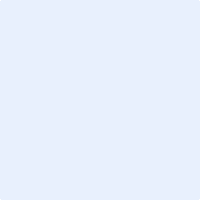 